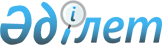 "2014 - 2016 жылдарға арналған аудандық бюджет туралы" Жарма аудандық мәслихатының 2013 жылғы 26 желтоқсандағы № 18/150-V шешіміне өзгерістер енгізу туралы
					
			Күшін жойған
			
			
		
					Шығыс Қазақстан облысы Жарма аудандық мәслихатының 2014 жылғы 18 шілдедегі N 21/183-V шешімі. Шығыс Қазақстан облысының Әділет департаментінде 2014 жылғы 25 шілдеде N 3414 болып тіркелді.. Қолданылу мерзімінің аяқталуына байланысты күші жойылды (Шығыс Қазақстан облысы Жарма аудандық мәслихаты аппаратының 2014 жылғы 24 желтоқсандағы № 207/03-20 хаты)      Ескерту. Қолданылу мерзімінің аяқталуына байланысты күші жойылды (Шығыс Қазақстан облысы Жарма аудандық мәслихаты аппаратының 2014 жылғы 24 желтоқсандағы № 207/03-20 хаты).

      РҚАО-ның ескертпесі.

      Құжаттың мәтінінде түпнұсқаның пунктуациясы мен орфографиясы сақталған.

      Қазақстан Республикасының 2008 жылғы 4 желтоқсандағы Бюджет Кодексінің 109 бабына, «Қазақстан Республикасындағы жергілікті мемлекеттік басқару және өзін-өзі басқару туралы» Қазақстан Республикасының 2001 жылғы 23 қаңтардағы Заңының 6-бабының 1-тармағының 1) тармақшасына, Шығыс Қазақстан облыстық мәслихатының 2014 жылғы 9 шілдедегі № 20/248-V «2014-2016 жылдарға арналған облыстық бюджет туралы» 2013 жылғы 13 желтоқсандағы № 17/188-V шешіміне өзгерістер енгізу туралы» (нормативтік құқықтық актілерді мемлекеттік тіркеу Тізілімінде № 3398 болып тіркелген) шешіміне сәйкес Жарма аудандық мәслихаты ШЕШТІ:

      1. «2014-2016 жылдарға арналған аудандық бюджет туралы» Жарма аудандық мәслихатының 2013 жылғы 26 желтоқсанындағы № 18/150-V шешіміне (нормативтік құқықтық актілерді мемлекеттік тіркеу Тізілімінде № 3137 болып тіркелген, 2014 жылғы 15 қаңтарда «Әділет» ақпараттық-құқықтық жүйесінде, «Қалба тынысы» газетінің 2014 жылдың 16 қаңтардағы № 3 санында жарияланған) келесідей өзгерістер енгізілсін:



      1 тармақ жаңа редакцияда жазылсын:

      «1. 2014-2016 жылдарға арналған аудандық бюджет 1, 2, 3 қосымшаларға сәйкес, соның ішінде 2014 жылға мынадай көлемдерде бекітілсін:

      1) кірістер – 5093765,0 мың теңге, соның ішінде:

      салықтық түсімдер – 1216963,0 мың теңге;

      салықтық емес түсімдер – 3020,0 мың теңге;

      негізгі капиталды сатудан түсетін түсімдер – 174181,0 мың теңге;

      трансферттердің түсімдері – 3699 601,0 мың теңге;

      2) шығындар – 5130099,1 мың теңге;

      3) таза бюджеттік кредит беру – 9216,0 мың теңге, соның ішінде:

      бюджеттік кредиттер – 19404,0 мың теңге;

      бюджеттік кредиттерді өтеу – 10188,0 мың теңге;

      4) қаржы активтерімен жасалатын операциялар бойынша сальдо – 26802,0 мың теңге, соның ішінде:

      қаржы активтерін сатып алу – 26802,0 мың теңге;

      5) бюджет тапшылығы (профициті) – - 69352,1 мың теңге;

      6) бюджет тапшылығын қаржыландыру (профицитін пайдалану) –69352,1 мың теңге.»;



      5 тармақта:

      үшінші абзац жаңа редакцияда жазылсын:

      «95009,0 мың теңге – мектепке дейінгі білім беру ұйымдарында мемлекеттік білім беру тапсырысын іске асыруға;»;



      6 тармақта:

      екінші абзац жаңа редакцияда жазылсын:

      «85019,0 мың теңге – коммуналдық шаруашылықты дамыту бойынша Суықбұлақ кентіндегі электр желісін қайта жарақтауға;»;

      үшінші абзац жаңа редакцияда жазылсын:

      «21865,0 мың теңге – елді мекендерді сумен қамту және су бұру жүйесін дамытуға;»;



      аталған шешімнің 1, 6 қосымшалары осы шешімнің 1, 2 қосымшаларына сәйкес жаңа редакцияда жазылсын.



      2. Осы шешім 2014 жылдың 1 қаңтарынан бастап қолданысқа енгізіледі.

 

  2014 жылға арналған аудандық бюджет

  2014 -2016 жылдарға арналған бюджеттік бағдарламаларды іске асыруға бағытталған инвестициялық жобалардың тізбесі

 
					© 2012. Қазақстан Республикасы Әділет министрлігінің «Қазақстан Республикасының Заңнама және құқықтық ақпарат институты» ШЖҚ РМК
				      Сессия төрағасы М. Тұяқбаев      Жарма аудандық 

      мәслихатының хатшысы Н. Есполов 

Жарма аудандық мәслихатының 

2014 жылғы 18 шілдедегі 

№ 21/183-V шешіміне 1 қосымша 

Жарма аудандық мәслихатының 

2013 жылғы 26 желтоқсандағы 

№ 18/150-V шешіміне 1 қосымша Санаты

 Санаты

 Санаты

 Санаты

 Санаты

 Санаты

 Санаты

 Санаты

 Санаты

 Сома

(мың

теңге)

 Сома

(мың

теңге)

 Сыныбы

 Сыныбы

 Сыныбы

 Сыныбы

 Сыныбы

 Сыныбы

 Сыныбы

 Сома

(мың

теңге)

 Сома

(мың

теңге)

 Iшкi сыныбы

 Iшкi сыныбы

 Iшкi сыныбы

 Iшкi сыныбы

 Iшкi сыныбы

 Сома

(мың

теңге)

 Сома

(мың

теңге)

 Ерекшелiгi

 Ерекшелiгi

 Ерекшелiгi

 Сома

(мың

теңге)

 Сома

(мың

теңге)

 Атауы

 Сома

(мың

теңге)

 Сома

(мың

теңге)

 КІРІСТЕР

 5093765,0

 5093765,0

 1

 1

 Салықтық түсімдер

 1216963,0

 1216963,0

 01

 01

 Табыс салығы

 512000,0

 512000,0

 2

 2

 Жеке табыс салығы

 512000,0

 512000,0

 01

 01

 Төлем көзінен салық салынатын табыстардан ұсталатын жеке табыс салығы

 468000,0

 468000,0

 02

 02

 Төлем көзінен салық салынбайтын табыстардан ұсталатын жеке табыс салығы

 32000,0

 32000,0

 04

 04

 Төлем көзінен салық салынатын шетелдік азаматтар табыстарынан ұсталатын жеке табыс салығы

 12000,0

 12000,0

 03

 03

 Әлеуметтiк салық

 423000,0

 423000,0

 1

 1

 Әлеуметтік салық

 423000,0

 423000,0

 01

 01

 Әлеуметтік салық 

 423000,0

 423000,0

 04

 04

 Меншiкке салынатын салықтар

 244800,0

 244800,0

 1

 1

 Мүлiкке салынатын салықтар

 164800,0

 164800,0

 01

 01

 Заңды тұлғалардың және жеке кәсіпкерлердің мүлкіне салынатын салық

 163000,0

 163000,0

 02

 02

 Жеке тұлғалардың мүлкiне салынатын салық

 1800,0

 1800,0

 3

 3

 Жер салығы

 18000,0

 18000,0

 02

 02

 Елдi мекендер жерлерiне жеке тұлғалардан алынатын жер салығы

 2200,0

 2200,0

 03

 03

 Өнеркәсіп, көлік, байланыс, қорғаныс жеріне және ауыл шаруашылығына арналмаған өзге де жерге салынатын жер салығы

 3800,0

 3800,0

 08

 08

 Елді мекендер жерлеріне заңды тұлғалардан, жеке кәсіпкерлерден, жеке нотариустар мен адвокаттардан алынатын жер салығы

 12000,0

 12000,0

 4

 4

 Көлiк құралдарына салынатын салық

 57500,0

 57500,0

 01

 01

 Заңды тұлғалардан көлiк құралдарына салынатын салық

 7500,0

 7500,0

 02

 02

 Жеке тұлғалардан көлiк құралдарына салынатын салық

 50000,0

 50000,0

 5

 5

 Бірыңғай жер салығы

 4500,0

 4500,0

 01

 01

 Бірыңғай жер салығы

 4500,0

 4500,0

 05

 05

 Тауарларға, жұмыстарға және қызметтер көрсетуге салынатын iшкi салықтар

 31504,0

 31504,0

 2

 2

 Акциздер

 4400,0

 4400,0

 96

 96

 Заңды және жеке тұлғалар бөлшек саудада өткізетін, сондай - ақ өзінің өндірістік мұқтаждарына пайдаланатын бензин (авиациялықты қоспағанда)

 3200,0

 3200,0

 97

 97

 Заңды және жеке тұлғаларға бөлшек саудада өткізетін, сондай-ақ өз өндірістік мұқтаждарына пайдаланылатын дизель отыны

 1200,0

 1200,0

 3

 3

 Табиғи және басқа ресурстарды пайдаланғаны үшiн түсетiн түсiмдер

 19000,0

 19000,0

 15

 15

 Жер учаскелерін пайдаланғаны үшін төлем

 19000,0

 19000,0

 4

 4

 Кәсiпкерлiк және кәсiби қызметтi жүргiзгенi үшiн алынатын алымдар

 7904,0

 7904,0

 01

 01

 Жеке кәсіпкерлерді мемлекеттік тіркегені үшін алынатын алым

 679,0

 679,0

 02

 02

 Жекелеген қызмет түрлерiмен айналысу құқығы үшiн лицензиялық алым

 1800,0

 1800,0

 03

 03

 Заңды тұлғаларды мемлекеттік тіркегені және филиалдар мен өкілдіктерді есептік тіркегені, сондай-ақ оларды қайта тіркегені үшін алым

 229,0

 229,0

 05

 05

 Жылжымалы мүлікті кепілдікке салуды мемлекеттік тіркегені және кеменiң немесе жасалып жатқан кеменiң ипотекасы үшін алынатын алым

 472,0

 472,0

 14

 14

 Көлік құралдарын мемлекеттік тіркегені, сондай-ақ оларды қайта тіркегені үшін алым

 710,0

 710,0

 18

 18

 Жылжымайтын мүлікке және олармен мәміле жасау құқығын мемлекеттік тіркегені үшін алынатын алым

 4014,0

 4014,0

 5

 5

 Ойын бизнесіне салық

 200,0

 200,0

 02

 02

 Тіркелген салық

 200,0

 200,0

 07

 07

 Басқа да салықтар

 0,0

 0,0

 1

 1

 Басқа да салықтар

 0,0

 0,0

 10

 10

 Жергілікті бюджетке түсетін өзге де салық түсімдері

 0,0

 0,0

 08

 08

 Заңдық мәнді іс-әрекеттерді жасағаны және (немесе) оған уәкілеттігі бар мемлекеттік органдар немесе лауазымды адамдар құжаттар бергені үшін алынатын міндетті төлемдер

 5659,0

 5659,0

 1

 1

 Мемлекеттік баж

 5659,0

 5659,0

 02

 02

 Мемлекеттік мекемелерге сотқа берілетін талап арыздарынан алынатын мемлекеттік бажды қоспағанда, мемлекеттік баж сотқа берілетін талап арыздардан, ерекше талап ету істері арыздарынан, ерекше жүргізілетін істер бойынша арыздардан (шағымдардан), сот бұйрығын шығару туралы өтініштерден, атқару парағының дубликатын беру туралы шағымдардан, аралық (төрелік) соттардың және шетелдік соттардың шешімдерін мәжбүрлеп орындауға атқару парағын беру туралы шағымдардың, сот актілерінің атқару парағының және өзге де құжаттардың көшірмелерін қайта беру туралы шағымдардан алынады 

 3070,0

 3070,0

 04

 04

 Азаматтық хал актілерін тіркегені үшін, сондай-ақ азаматтарға азаматтық хал актілерін тіркеу туралы куәліктерді және азаматтық хал актілері жазбаларын өзгертуге, толықтыруға және қалпына келтіруге байланысты куәліктерді қайтадан бергені үшін мемлекеттік баж

 1610,0

 1610,0

 05

 05

 Шетелге баруға және Қазақстан Республикасына басқа мемлекеттерден адамдарды шақыруға құқық беретін құжаттарды ресімдегені үшін, сондай-ақ осы құжаттарға өзгерістер енгізгені үшін мемлекеттік баж

 57,0

 57,0

 07

 07

 Қазақстан Республикасының азаматтығын алу, Қазақстан Республикасының азаматтығын қалпына келтіру және Қазақстан Республикасының азаматтығын тоқтату туралы құжаттарды ресімдегені үшін мемлекеттік баж

 23,0

 23,0

 08

 08

 Тұрғылықты жерін тіркегені үшін мемлекеттік баж

 596,0

 596,0

 09

 09

 Аңшы куәлігін бергенi және оны жыл сайын тіркегені үшiн мемлекеттік баж

 2,0

 2,0

 10

 10

 Жеке және заңды тұлғалардың азаматтық, қызметтік қаруының (аңшылық суық қаруды, белгі беретін қаруды, ұңғысыз атыс қаруын, механикалық шашыратқыштарды, көзден жас ағызатын немесе тітіркендіретін заттар толтырылған аэрозольді және басқа құрылғыларды, үрлемелі қуаты 7,5 Дж-дан аспайтын пневматикалық қаруды қоспағанда және калибрі 4,5 мм-ге дейінгілерін қоспағанда) әрбір бірлігін тіркегені және қайта тіркегені үшін алынатын мемлекеттік баж

 18,0

 18,0

 12

 12

 Қаруды және оның оқтарын сақтауға немесе сақтау мен алып жүруге, тасымалдауға, Қазақстан Республикасының аумағына әкелуге және Қазақстан Республикасынан әкетуге рұқсат бергені үшін алынатын мемлекеттік баж

 151,0

 151,0

 21

 21

 Тракторшы-машинисттің куәлігі берілгені үшін алынатын мемлекеттік баж

 132,0

 132,0

 2

 2

 Салықтық емес түсiмдер

 3020,0

 3020,0

 01

 01

 Мемлекет меншіктен түсетін кірістер

 1885,0

 1885,0

 4

 4

 Мамандандырылған ұйымдарға, жеке тұлғаларға жергілікті бюджеттен берілген бюджеттік кредиттер (қарыздар) бойынша айыппұлдар, өсімақылар, санкциялар, өндіріп алулар

 0,0

 0,0

 5

 5

 Мемлекет меншігіндегі мүлікті жалға беруден түсетін кірістер

 1872,0

 1872,0

 7

 7

 Мемлекеттік бюджеттен берілген кредиттер бойынша сыйақылар

 13,0

 13,0

 13

 13

 Жеке тұлғаларға жергілікті бюджеттен берілген бюджеттік кредиттер бойынша сыйақылар

 13,0

 13,0

 08

 08

 Аудандық маңызы бар қала, ауыл, кент, ауылдық округ әкімдерінің басқаруындағы мемлекеттік мүлікті жалға беруден түсетін кірістерді қоспағанда ауданның (облыстық маңызы бар қаланың) коммуналдық меншігіндегі мүлікті жалға беруден түсетін кірістер

 0,0

 0,0

 06

 06

 Басқа да салықтық емес түсiмдер

 1135,0

 1135,0

 1

 1

 Басқа да салықтық емес түсiмдер

 1135,0

 1135,0

 09

 09

 Жергіліктік бюджетке түсетін салықтық емес басқа да түсімдер

 1135,0

 1135,0

 3

 3

 Негізгі капиталды сатудан түсетін түсімдер

 174181,0

 174181,0

 03

 03

 Жердi және материалдық емес активтердi сату

 174181,0

 174181,0

 1

 1

 Жерді сату

 174181,0

 174181,0

 01

 01

 Жер учаскелерін сатудан түсетін түсімдер

 174181,0

 174181,0

 4

 4

 Трансферттердің түсімдері

 3699601,0

 3699601,0

 02

 02

 Мемлекеттiк басқарудың жоғары тұрған органдарынан түсетiн трансферттер

 3699601,0

 3699601,0

 2

 2

 Облыстық бюджеттен түсетiн трансферттер

 3699601,0

 3699601,0

 01

 01

 Ағымдағы нысаналы трансферттер

 689458,0

 689458,0

 02

 02

 Нысаналы даму трансферттері

 332479,0

 332479,0

 03

 03

 Субвенциялар

 2677664,0

 2677664,0

 Функционалдық топ

 Функционалдық топ

 Функционалдық топ

 Функционалдық топ

 Функционалдық топ

 Функционалдық топ

 Функционалдық топ

 Функционалдық топ

 Функционалдық топ

 Функционалдық топ

 Функционалдық топ

 Сома

(мың

теңге)

 Кіші функция

 Кіші функция

 Кіші функция

 Кіші функция

 Кіші функция

 Кіші функция

 Кіші функция

 Кіші функция

 Кіші функция

 Кіші функция

 Сома

(мың

теңге)

 Бюджеттік бағдарламаның әкімшісі

 Бюджеттік бағдарламаның әкімшісі

 Бюджеттік бағдарламаның әкімшісі

 Бюджеттік бағдарламаның әкімшісі

 Бюджеттік бағдарламаның әкімшісі

 Бюджеттік бағдарламаның әкімшісі

 Бюджеттік бағдарламаның әкімшісі

 Бюджеттік бағдарламаның әкімшісі

 Бюджеттік бағдарламаның әкімшісі

 Сома

(мың

теңге)

 Бағдарлама

 Бағдарлама

 Бағдарлама

 Бағдарлама

 Бағдарлама

 Бағдарлама

 Бағдарлама

 Сома

(мың

теңге)

 Кіші бағдарлама

 Кіші бағдарлама

 Кіші бағдарлама

 Кіші бағдарлама

 Кіші бағдарлама

 Сома

(мың

теңге)

 Атауы

 Атауы

 Атауы

 Сома

(мың

теңге)

 ІІ. Шығындар

 ІІ. Шығындар

 ІІ. Шығындар

 5130399,1

 01

 Жалпы сипаттағы мемлекеттік қызметтер

 Жалпы сипаттағы мемлекеттік қызметтер

 Жалпы сипаттағы мемлекеттік қызметтер

 427329,0

 1

 Мемлекеттік басқарудың жалпы функцияларын орындайтын өкілді, атқарушы және басқа органдар

 Мемлекеттік басқарудың жалпы функцияларын орындайтын өкілді, атқарушы және басқа органдар

 Мемлекеттік басқарудың жалпы функцияларын орындайтын өкілді, атқарушы және басқа органдар

 391517,0

 112

 112

 Аудан (облыстық маңызы бар қала) мәслихатының аппараты

 Аудан (облыстық маңызы бар қала) мәслихатының аппараты

 Аудан (облыстық маңызы бар қала) мәслихатының аппараты

 15252,0

 001

 001

 Аудан (облыстық маңызы бар қала) мәслихатының қызметін қамтамасыз ету жөніндегі қызметтер

 Аудан (облыстық маңызы бар қала) мәслихатының қызметін қамтамасыз ету жөніндегі қызметтер

 Аудан (облыстық маңызы бар қала) мәслихатының қызметін қамтамасыз ету жөніндегі қызметтер

 15252,0

 011

 011

 Республикалық бюджеттен берілетін трансферттер есебiнен

 Республикалық бюджеттен берілетін трансферттер есебiнен

 Республикалық бюджеттен берілетін трансферттер есебiнен

 30,0

 015

 015

 Жергілікті бюджет қаражаты есебінен

 Жергілікті бюджет қаражаты есебінен

 Жергілікті бюджет қаражаты есебінен

 15222,0

 003

 003

 Мемлекеттік органның күрделі шығыстары

 Мемлекеттік органның күрделі шығыстары

 Мемлекеттік органның күрделі шығыстары

 0,0

 122

 122

 Аудан (облыстық маңызы бар қала) әкімінің аппараты

 Аудан (облыстық маңызы бар қала) әкімінің аппараты

 Аудан (облыстық маңызы бар қала) әкімінің аппараты

 91865,0

 001

 001

 Аудан (облыстық маңызы бар қала) әкімінің қызметін қамтамасыз ету жөніндегі қызметтер

 Аудан (облыстық маңызы бар қала) әкімінің қызметін қамтамасыз ету жөніндегі қызметтер

 Аудан (облыстық маңызы бар қала) әкімінің қызметін қамтамасыз ету жөніндегі қызметтер

 86496,0

 011

 011

 Республикалық бюджеттен берілетін трансферттер есебiнен

 Республикалық бюджеттен берілетін трансферттер есебiнен

 Республикалық бюджеттен берілетін трансферттер есебiнен

 667,0

 015

 015

 Жергілікті бюджет қаражаты есебінен

 Жергілікті бюджет қаражаты есебінен

 Жергілікті бюджет қаражаты есебінен

 85829,0

 002

 002

 Ақпараттық жүйелер құру

 Ақпараттық жүйелер құру

 Ақпараттық жүйелер құру

 0,0

 003

 003

 Мемлекеттік органдардың күрделі шығыстары

 Мемлекеттік органдардың күрделі шығыстары

 Мемлекеттік органдардың күрделі шығыстары

 5369,0

 123

 123

 Қаладағы аудан, аудандық маңызы бар қала, кент, ауыл, ауылдық округ әкімінің аппараты

 Қаладағы аудан, аудандық маңызы бар қала, кент, ауыл, ауылдық округ әкімінің аппараты

 Қаладағы аудан, аудандық маңызы бар қала, кент, ауыл, ауылдық округ әкімінің аппараты

 284400,0

 001

 001

 Қаладағы аудан, аудандық маңызы бар қала, кент, ауыл, ауылдық округ әкімінің қызметін қамтамасыз ету жөніндегі қызметтер

 Қаладағы аудан, аудандық маңызы бар қала, кент, ауыл, ауылдық округ әкімінің қызметін қамтамасыз ету жөніндегі қызметтер

 Қаладағы аудан, аудандық маңызы бар қала, кент, ауыл, ауылдық округ әкімінің қызметін қамтамасыз ету жөніндегі қызметтер

 267449,0

 011

 011

 Республикалық бюджеттен берілетін трансферттер есебiнен

 Республикалық бюджеттен берілетін трансферттер есебiнен

 Республикалық бюджеттен берілетін трансферттер есебiнен

 4509,0

 015

 015

 Жергілікті бюджет қаражаты есебінен

 Жергілікті бюджет қаражаты есебінен

 Жергілікті бюджет қаражаты есебінен

 262940,0

 022

 022

 Мемлекеттік органдардың күрделі шығыстары

 Мемлекеттік органдардың күрделі шығыстары

 Мемлекеттік органдардың күрделі шығыстары

 16951,0

 2

 Қаржылық қызмет

 Қаржылық қызмет

 Қаржылық қызмет

 16713,0

 452

 452

 Ауданның (облыстық маңызы бар қаланың) қаржы бөлімі

 Ауданның (облыстық маңызы бар қаланың) қаржы бөлімі

 Ауданның (облыстық маңызы бар қаланың) қаржы бөлімі

 16713,0

 001

 001

 Ауданның (облыстық маңызы бар қаланың) бюджеттін орындау және ауданның (облыстық маңызы бар қаланың) коммуналдық меншігін басқару саласындағы мемлекеттік саясатты іске асыру жөніндегі қызметтер

 Ауданның (облыстық маңызы бар қаланың) бюджеттін орындау және ауданның (облыстық маңызы бар қаланың) коммуналдық меншігін басқару саласындағы мемлекеттік саясатты іске асыру жөніндегі қызметтер

 Ауданның (облыстық маңызы бар қаланың) бюджеттін орындау және ауданның (облыстық маңызы бар қаланың) коммуналдық меншігін басқару саласындағы мемлекеттік саясатты іске асыру жөніндегі қызметтер

 15064,0

 011

 011

 Республикалық бюджеттен берілетін трансферттер есебiнен

 Республикалық бюджеттен берілетін трансферттер есебiнен

 Республикалық бюджеттен берілетін трансферттер есебiнен

 113,0

 015

 015

 Жергілікті бюджет қаражаты есебінен

 Жергілікті бюджет қаражаты есебінен

 Жергілікті бюджет қаражаты есебінен

 14951,0

 003

 003

 Салық салу мақсатында мүлікті бағалауды жүргізу

 Салық салу мақсатында мүлікті бағалауды жүргізу

 Салық салу мақсатында мүлікті бағалауды жүргізу

 900,0

 010

 010

 Жекешелендіру, коммуналдық меншікті басқару, жекешелендіруден кейінгі қызмет және осыған байланысты дауларды реттеу

 Жекешелендіру, коммуналдық меншікті басқару, жекешелендіруден кейінгі қызмет және осыған байланысты дауларды реттеу

 Жекешелендіру, коммуналдық меншікті басқару, жекешелендіруден кейінгі қызмет және осыған байланысты дауларды реттеу

 447,0

 018

 018

 Мемлекеттік органның күрделі шығыстары

 Мемлекеттік органның күрделі шығыстары

 Мемлекеттік органның күрделі шығыстары

 302,0

 5

 Жоспарлау және статистикалық қызмет

 Жоспарлау және статистикалық қызмет

 Жоспарлау және статистикалық қызмет

 19099,0

 453

 453

 Ауданның (облыстық маңызы бар қаланың) экономика және бюджеттік жоспарлау бөлімі

 Ауданның (облыстық маңызы бар қаланың) экономика және бюджеттік жоспарлау бөлімі

 Ауданның (облыстық маңызы бар қаланың) экономика және бюджеттік жоспарлау бөлімі

 19099,0

 001

 001

 Экономикалық саясатты, мемлекеттік жоспарлау жүйесін қалыптастыру және дамыту және ауданды (облыстық маңызы бар қаланы) басқару саласындағы мемлекеттік саясатты іске асыру жөніндегі қызметтер

 Экономикалық саясатты, мемлекеттік жоспарлау жүйесін қалыптастыру және дамыту және ауданды (облыстық маңызы бар қаланы) басқару саласындағы мемлекеттік саясатты іске асыру жөніндегі қызметтер

 Экономикалық саясатты, мемлекеттік жоспарлау жүйесін қалыптастыру және дамыту және ауданды (облыстық маңызы бар қаланы) басқару саласындағы мемлекеттік саясатты іске асыру жөніндегі қызметтер

 18387,0

 011

 011

 Республикалық бюджеттен берілетін трансферттер есебiнен

 Республикалық бюджеттен берілетін трансферттер есебiнен

 Республикалық бюджеттен берілетін трансферттер есебiнен

 141,0

 015

 015

 Жергілікті бюджет қаражаты есебінен

 Жергілікті бюджет қаражаты есебінен

 Жергілікті бюджет қаражаты есебінен

 18246,0

 004

 004

 Мемлекеттік органның күрделі шығыстары

 Мемлекеттік органның күрделі шығыстары

 Мемлекеттік органның күрделі шығыстары

 712,0

 02

 Қорғаныс

 Қорғаныс

 Қорғаныс

 20909,0

 1

 Әскери мұқтаждар

 Әскери мұқтаждар

 Әскери мұқтаждар

 9303,0

 122

 122

 Аудан (облыстық маңызы бар қала) әкімінің аппараты

 Аудан (облыстық маңызы бар қала) әкімінің аппараты

 Аудан (облыстық маңызы бар қала) әкімінің аппараты

 9303,0

 005

 005

 Жалпыға бірдей әскери міндетті атқару шеңберіндегі іс-шаралар

 Жалпыға бірдей әскери міндетті атқару шеңберіндегі іс-шаралар

 Жалпыға бірдей әскери міндетті атқару шеңберіндегі іс-шаралар

 9303,0

 011

 011

 Республикалық бюджеттен берілетін трансферттер есебiнен

 Республикалық бюджеттен берілетін трансферттер есебiнен

 Республикалық бюджеттен берілетін трансферттер есебiнен

 235,0

 015

 015

 Жергілікті бюджет қаражаты есебінен

 Жергілікті бюджет қаражаты есебінен

 Жергілікті бюджет қаражаты есебінен

 9068,0

 2

 Төтенше жағдайлар жөніндегі жұмыстарды ұйымдастыру

 Төтенше жағдайлар жөніндегі жұмыстарды ұйымдастыру

 Төтенше жағдайлар жөніндегі жұмыстарды ұйымдастыру

 11606,0

 122

 122

 Аудан (облыстық маңызы бар қала) әкімінің аппараты

 Аудан (облыстық маңызы бар қала) әкімінің аппараты

 Аудан (облыстық маңызы бар қала) әкімінің аппараты

 11606,0

 006

 006

 Аудан (облыстық маңызы бар қала) ауқымындағы төтенше жағдайлардың алдын алу және оларды жою

 Аудан (облыстық маңызы бар қала) ауқымындағы төтенше жағдайлардың алдын алу және оларды жою

 Аудан (облыстық маңызы бар қала) ауқымындағы төтенше жағдайлардың алдын алу және оларды жою

 3643,0

 011

 011

 Республикалық бюджеттен берілетін трансферттер есебiнен

 Республикалық бюджеттен берілетін трансферттер есебiнен

 Республикалық бюджеттен берілетін трансферттер есебiнен

 0,0

 015

 015

 Жергілікті бюджет қаражаты есебінен

 Жергілікті бюджет қаражаты есебінен

 Жергілікті бюджет қаражаты есебінен

 3643,0

 007

 007

 Аудандық (қалалық) ауқымдағы дала өрттерінің, сондай-ақ мемлекеттік өртке қарсы қызмет органдары құрылмаған елдi мекендерде өрттердің алдын алу және оларды сөндіру жөніндегі іс-шаралар

 Аудандық (қалалық) ауқымдағы дала өрттерінің, сондай-ақ мемлекеттік өртке қарсы қызмет органдары құрылмаған елдi мекендерде өрттердің алдын алу және оларды сөндіру жөніндегі іс-шаралар

 Аудандық (қалалық) ауқымдағы дала өрттерінің, сондай-ақ мемлекеттік өртке қарсы қызмет органдары құрылмаған елдi мекендерде өрттердің алдын алу және оларды сөндіру жөніндегі іс-шаралар

 7963,0

 011

 011

 Республикалық бюджеттен берілетін трансферттер есебiнен

 Республикалық бюджеттен берілетін трансферттер есебiнен

 Республикалық бюджеттен берілетін трансферттер есебiнен

 0,0

 015

 015

 Жергілікті бюджет қаражаты есебінен

 Жергілікті бюджет қаражаты есебінен

 Жергілікті бюджет қаражаты есебінен

 7963,0

 03

 Қоғамдық тәртіп, қауіпсіздік, құқықтық, сот, қылмыстық-атқару қызметі

 Қоғамдық тәртіп, қауіпсіздік, құқықтық, сот, қылмыстық-атқару қызметі

 Қоғамдық тәртіп, қауіпсіздік, құқықтық, сот, қылмыстық-атқару қызметі

 54359,5

 9

 Қоғамдық тәртіп және қауіпсіздік саласындағы өзге де қызметтер

 Қоғамдық тәртіп және қауіпсіздік саласындағы өзге де қызметтер

 Қоғамдық тәртіп және қауіпсіздік саласындағы өзге де қызметтер

 54359,5

 458

 458

 Ауданның (облыстық маңызы бар қаланың) тұрғын үй-коммуналдық шаруашылығы, жолаушылар көлігі және автомобиль жолдары бөлімі

 Ауданның (облыстық маңызы бар қаланың) тұрғын үй-коммуналдық шаруашылығы, жолаушылар көлігі және автомобиль жолдары бөлімі

 Ауданның (облыстық маңызы бар қаланың) тұрғын үй-коммуналдық шаруашылығы, жолаушылар көлігі және автомобиль жолдары бөлімі

 300,0

 021

 021

 Елдi мекендерде жол қозғалысы қауiпсiздiгін қамтамасыз ету

 Елдi мекендерде жол қозғалысы қауiпсiздiгін қамтамасыз ету

 Елдi мекендерде жол қозғалысы қауiпсiздiгін қамтамасыз ету

 300,0

 466

 466

 Ауданның (облыстық маңызы бар қаланың) сәулет, қала құрылысы және құрылыс бөлімі

 Ауданның (облыстық маңызы бар қаланың) сәулет, қала құрылысы және құрылыс бөлімі

 Ауданның (облыстық маңызы бар қаланың) сәулет, қала құрылысы және құрылыс бөлімі

 54059,5

 017

 017

 Шығыс Қазақстан облысының Солнечный кентінде қазандық салу

 Шығыс Қазақстан облысының Солнечный кентінде қазандық салу

 Шығыс Қазақстан облысының Солнечный кентінде қазандық салу

 54059,5

 011

 011

 Республикалық бюджеттен берілетін трансферттер есебiнен

 Республикалық бюджеттен берілетін трансферттер есебiнен

 Республикалық бюджеттен берілетін трансферттер есебiнен

 0,0

 015

 015

 Жергілікті бюджет қаражаты есебінен

 Жергілікті бюджет қаражаты есебінен

 Жергілікті бюджет қаражаты есебінен

 54059,5

 04

 Білім беру

 Білім беру

 Білім беру

 2553542,0

 1

 Мектепке дейiнгi тәрбие және оқыту

 Мектепке дейiнгi тәрбие және оқыту

 Мектепке дейiнгi тәрбие және оқыту

 169675,0

 464

 464

 Ауданның (облыстық маңызы бар қаланың) білім бөлімі

 Ауданның (облыстық маңызы бар қаланың) білім бөлімі

 Ауданның (облыстық маңызы бар қаланың) білім бөлімі

 169675,0

 009

 009

 Мектепке дейінгі тәрбие мен оқыту ұйымдарының қызметін қамтамасыз ету

 Мектепке дейінгі тәрбие мен оқыту ұйымдарының қызметін қамтамасыз ету

 Мектепке дейінгі тәрбие мен оқыту ұйымдарының қызметін қамтамасыз ету

 74666,0

 011

 011

 Республикалық бюджеттен берілетін трансферттер есебiнен

 Республикалық бюджеттен берілетін трансферттер есебiнен

 Республикалық бюджеттен берілетін трансферттер есебiнен

 2221,0

 015

 015

 Жергілікті бюджет қаражаты есебінен

 Жергілікті бюджет қаражаты есебінен

 Жергілікті бюджет қаражаты есебінен

 72445,0

 040

 040

 Мектепке дейінгі білім беру ұйымдарында мемлекеттік білім беру тапсырысын іске асыруға

 Мектепке дейінгі білім беру ұйымдарында мемлекеттік білім беру тапсырысын іске асыруға

 Мектепке дейінгі білім беру ұйымдарында мемлекеттік білім беру тапсырысын іске асыруға

 95009,0

 011

 011

 Республикалық бюджеттен берілетін трансферттер есебiнен

 Республикалық бюджеттен берілетін трансферттер есебiнен

 Республикалық бюджеттен берілетін трансферттер есебiнен

 95009,0

 015

 015

 Жергілікті бюджет қаражаты есебінен

 Жергілікті бюджет қаражаты есебінен

 Жергілікті бюджет қаражаты есебінен

 0,0

 2

 Бастауыш, негізгі орта және жалпы орта білім беру

 Бастауыш, негізгі орта және жалпы орта білім беру

 Бастауыш, негізгі орта және жалпы орта білім беру

 2295183,0

 464

 464

 Ауданның (облыстық маңызы бар қаланың) білім бөлімі

 Ауданның (облыстық маңызы бар қаланың) білім бөлімі

 Ауданның (облыстық маңызы бар қаланың) білім бөлімі

 2295183,0

 003

 003

 Жалпы білім беру

 Жалпы білім беру

 Жалпы білім беру

 2247336,0

 011

 011

 Республикалық бюджеттен берілетін трансферттер есебiнен

 Республикалық бюджеттен берілетін трансферттер есебiнен

 Республикалық бюджеттен берілетін трансферттер есебiнен

 450804,0

 015

 015

 Жергілікті бюджет қаражаты есебінен

 Жергілікті бюджет қаражаты есебінен

 Жергілікті бюджет қаражаты есебінен

 1796532,0

 006

 006

 Балаларға қосымша білім беру 

 Балаларға қосымша білім беру 

 Балаларға қосымша білім беру 

 47847,0

 011

 011

 Республикалық бюджеттен берілетін трансферттер есебiнен

 Республикалық бюджеттен берілетін трансферттер есебiнен

 Республикалық бюджеттен берілетін трансферттер есебiнен

 2133,0

 015

 015

 Жергілікті бюджет қаражаты есебінен

 Жергілікті бюджет қаражаты есебінен

 Жергілікті бюджет қаражаты есебінен

 45714,0

 9

 Білім беру саласындағы өзге де қызметтер

 Білім беру саласындағы өзге де қызметтер

 Білім беру саласындағы өзге де қызметтер

 88684,0

 464

 464

 Ауданның (облыстық маңызы бар қаланың) білім бөлімі

 Ауданның (облыстық маңызы бар қаланың) білім бөлімі

 Ауданның (облыстық маңызы бар қаланың) білім бөлімі

 85184,0

 001

 001

 Жергілікті деңгейде білім беру саласындағы мемлекеттік саясатты іске асыру жөніндегі қызметтер

 Жергілікті деңгейде білім беру саласындағы мемлекеттік саясатты іске асыру жөніндегі қызметтер

 Жергілікті деңгейде білім беру саласындағы мемлекеттік саясатты іске асыру жөніндегі қызметтер

 9958,0

 011

 011

 Республикалық бюджеттен берілетін трансферттер есебiнен

 Республикалық бюджеттен берілетін трансферттер есебiнен

 Республикалық бюджеттен берілетін трансферттер есебiнен

 0,0

 015

 015

 Жергілікті бюджет қаражаты есебінен

 Жергілікті бюджет қаражаты есебінен

 Жергілікті бюджет қаражаты есебінен

 9958,0

 005

 005

 Ауданның (облыстық маңызы бар қаланың) мемлекеттік білім беру мекемелер үшін оқулықтар мен оқу-әдiстемелiк кешендерді сатып алу және жеткізу

 Ауданның (облыстық маңызы бар қаланың) мемлекеттік білім беру мекемелер үшін оқулықтар мен оқу-әдiстемелiк кешендерді сатып алу және жеткізу

 Ауданның (облыстық маңызы бар қаланың) мемлекеттік білім беру мекемелер үшін оқулықтар мен оқу-әдiстемелiк кешендерді сатып алу және жеткізу

 23285,0

 007

 007

 Аудандық (қалалық) ауқымдағы мектеп олимпиадаларын және мектептен тыс іс-шараларды өткiзу

 Аудандық (қалалық) ауқымдағы мектеп олимпиадаларын және мектептен тыс іс-шараларды өткiзу

 Аудандық (қалалық) ауқымдағы мектеп олимпиадаларын және мектептен тыс іс-шараларды өткiзу

 1925,0

 011

 011

 Республикалық бюджеттен берілетін трансферттер есебiнен

 Республикалық бюджеттен берілетін трансферттер есебiнен

 Республикалық бюджеттен берілетін трансферттер есебiнен

 0,0

 015

 015

 Жергілікті бюджет қаражаты есебінен

 Жергілікті бюджет қаражаты есебінен

 Жергілікті бюджет қаражаты есебінен

 1925,0

 012

 012

 Мемлекеттік органның күрделі шығыстары

 Мемлекеттік органның күрделі шығыстары

 Мемлекеттік органның күрделі шығыстары

 112,0

 015

 015

 Жетім баланы (жетім балаларды) және ата-аналарының қамқорынсыз қалған баланы (балаларды) күтіп-ұстауға қамқоршыларға (қорғаншыларға) ай сайынға ақшалай қаражат төлемі

 Жетім баланы (жетім балаларды) және ата-аналарының қамқорынсыз қалған баланы (балаларды) күтіп-ұстауға қамқоршыларға (қорғаншыларға) ай сайынға ақшалай қаражат төлемі

 Жетім баланы (жетім балаларды) және ата-аналарының қамқорынсыз қалған баланы (балаларды) күтіп-ұстауға қамқоршыларға (қорғаншыларға) ай сайынға ақшалай қаражат төлемі

 14043,0

 011

 011

 Республикалық бюджеттен берілетін трансферттер есебiнен

 Республикалық бюджеттен берілетін трансферттер есебiнен

 Республикалық бюджеттен берілетін трансферттер есебiнен

 0,0

 015

 015

 Жергілікті бюджет қаражаты есебінен

 Жергілікті бюджет қаражаты есебінен

 Жергілікті бюджет қаражаты есебінен

 14043,0

 020

 020

 Үйде оқытылатын мүгедек балаларды жабдықтармен, бағдарламалық қамтамасыз етумен қамту

 Үйде оқытылатын мүгедек балаларды жабдықтармен, бағдарламалық қамтамасыз етумен қамту

 Үйде оқытылатын мүгедек балаларды жабдықтармен, бағдарламалық қамтамасыз етумен қамту

 0,0

 011

 011

 Республикалық бюджеттен берілетін трансферттер есебiнен

 Республикалық бюджеттен берілетін трансферттер есебiнен

 Республикалық бюджеттен берілетін трансферттер есебiнен

 0,0

 015

 015

 Жергілікті бюджет қаражаты есебінен

 Жергілікті бюджет қаражаты есебінен

 Жергілікті бюджет қаражаты есебінен

 0,0

 022

 022

 Жетім баланы (жетім балаларды) және ата-анасының қамқорлығынсыз қалған баланы (балаларды) асырап алғаны үшін Қазақстан азаматтарына біржолғы ақша қаражатын төлеуге арналған төлемдер

 Жетім баланы (жетім балаларды) және ата-анасының қамқорлығынсыз қалған баланы (балаларды) асырап алғаны үшін Қазақстан азаматтарына біржолғы ақша қаражатын төлеуге арналған төлемдер

 Жетім баланы (жетім балаларды) және ата-анасының қамқорлығынсыз қалған баланы (балаларды) асырап алғаны үшін Қазақстан азаматтарына біржолғы ақша қаражатын төлеуге арналған төлемдер

 0,0

 067

 067

 Ведомстволық бағыныстағы мемлекеттік мекемелерінің және ұйымдарының күрделі шығыстары

 Ведомстволық бағыныстағы мемлекеттік мекемелерінің және ұйымдарының күрделі шығыстары

 Ведомстволық бағыныстағы мемлекеттік мекемелерінің және ұйымдарының күрделі шығыстары

 35861,0

 011

 011

 Республикалық бюджеттен берілетін трансферттер есебiнен

 Республикалық бюджеттен берілетін трансферттер есебiнен

 Республикалық бюджеттен берілетін трансферттер есебiнен

 12291,0

 015

 015

 Жергілікті бюджет қаражаты есебінен

 Жергілікті бюджет қаражаты есебінен

 Жергілікті бюджет қаражаты есебінен

 23570,0

 068

 068

 Халықтың компьютерлік сауаттылығын арттыруды қамтамасыз ету

 Халықтың компьютерлік сауаттылығын арттыруды қамтамасыз ету

 Халықтың компьютерлік сауаттылығын арттыруды қамтамасыз ету

 0,0

 011

 011

 Республикалық бюджеттен берілетін трансферттер есебiнен

 Республикалық бюджеттен берілетін трансферттер есебiнен

 Республикалық бюджеттен берілетін трансферттер есебiнен

 0,0

 015

 015

 Жергілікті бюджет қаражаты есебінен

 Жергілікті бюджет қаражаты есебінен

 Жергілікті бюджет қаражаты есебінен

 0,0

 466

 466

 Ауданның (облыстық маңызы бар қаланың) сәулет, қала құрылысы және құрылыс бөлімі

 Ауданның (облыстық маңызы бар қаланың) сәулет, қала құрылысы және құрылыс бөлімі

 Ауданның (облыстық маңызы бар қаланың) сәулет, қала құрылысы және құрылыс бөлімі

 3500,0

 037

 037

 Білім беру объектілерін салу және реконструкциялау

 Білім беру объектілерін салу және реконструкциялау

 Білім беру объектілерін салу және реконструкциялау

 3500,0

 011

 011

 Республикалық бюджеттен берілетін трансферттер есебiнен

 Республикалық бюджеттен берілетін трансферттер есебiнен

 Республикалық бюджеттен берілетін трансферттер есебiнен

 0,0

 015

 015

 Жергілікті бюджет қаражаты есебінен

 Жергілікті бюджет қаражаты есебінен

 Жергілікті бюджет қаражаты есебінен

 3500,0

 06

 Әлеуметтік көмек және әлеуметтік қамсыздандыру

 Әлеуметтік көмек және әлеуметтік қамсыздандыру

 Әлеуметтік көмек және әлеуметтік қамсыздандыру

 345193,0

 2

 Әлеуметтік көмек

 Әлеуметтік көмек

 Әлеуметтік көмек

 280799,0

 451

 451

 Ауданның (облыстық маңызы бар қаланың) жұмыспен қамту және әлеуметтік бағдарламалар бөлімі

 Ауданның (облыстық маңызы бар қаланың) жұмыспен қамту және әлеуметтік бағдарламалар бөлімі

 Ауданның (облыстық маңызы бар қаланың) жұмыспен қамту және әлеуметтік бағдарламалар бөлімі

 280799,0

 002

 002

 Жұмыспен қамту бағдарламасы

 Жұмыспен қамту бағдарламасы

 Жұмыспен қамту бағдарламасы

 70910,0

 100

 100

 Қоғамдық жұмыстар

 Қоғамдық жұмыстар

 Қоғамдық жұмыстар

 59238,0

 101

 101

 Жұмыссыздарды кәсіптік даярлау және қайта даярлау

 Жұмыссыздарды кәсіптік даярлау және қайта даярлау

 Жұмыссыздарды кәсіптік даярлау және қайта даярлау

 6189,0

 102

 102

 Халықты жұмыспен қамту саласында азаматтарды әлеуметтік қорғау жөніндегі қосымша шаралар

 Халықты жұмыспен қамту саласында азаматтарды әлеуметтік қорғау жөніндегі қосымша шаралар

 Халықты жұмыспен қамту саласында азаматтарды әлеуметтік қорғау жөніндегі қосымша шаралар

 5483,0

 004

 004

 Ауылдық жерлерде тұратын денсаулық сақтау, білім беру, әлеуметтік қамтамасыз ету, мәдениет, спорт және ветеринар мамандарына отын сатып алуға Қазақстан Республикасының заңнамасына сәйкес әлеуметтік көмек көрсету

 Ауылдық жерлерде тұратын денсаулық сақтау, білім беру, әлеуметтік қамтамасыз ету, мәдениет, спорт және ветеринар мамандарына отын сатып алуға Қазақстан Республикасының заңнамасына сәйкес әлеуметтік көмек көрсету

 Ауылдық жерлерде тұратын денсаулық сақтау, білім беру, әлеуметтік қамтамасыз ету, мәдениет, спорт және ветеринар мамандарына отын сатып алуға Қазақстан Республикасының заңнамасына сәйкес әлеуметтік көмек көрсету

 15817,0

 005

 005

 Мемлекеттік атаулы әлеуметтік көмек 

 Мемлекеттік атаулы әлеуметтік көмек 

 Мемлекеттік атаулы әлеуметтік көмек 

 7086,0

 011

 011

 Республикалық бюджеттен берілетін трансферттер есебiнен

 Республикалық бюджеттен берілетін трансферттер есебiнен

 Республикалық бюджеттен берілетін трансферттер есебiнен

 1280,0

 015

 015

 Жергілікті бюджет қаражаты есебінен

 Жергілікті бюджет қаражаты есебінен

 Жергілікті бюджет қаражаты есебінен

 5806,0

 006

 006

 Тұрғын үйге көмек көрсету

 Тұрғын үйге көмек көрсету

 Тұрғын үйге көмек көрсету

 8500,0

 007

 007

 Жергілікті өкілетті органдардың шешімі бойынша мұқтаж азаматтардың жекелеген топтарына әлеуметтік көмек

 Жергілікті өкілетті органдардың шешімі бойынша мұқтаж азаматтардың жекелеген топтарына әлеуметтік көмек

 Жергілікті өкілетті органдардың шешімі бойынша мұқтаж азаматтардың жекелеген топтарына әлеуметтік көмек

 98196,0

 028

 028

 Облыстық бюджеттен берілетін трансферттер есебінен

 Облыстық бюджеттен берілетін трансферттер есебінен

 Облыстық бюджеттен берілетін трансферттер есебінен

 57673,0

 029

 029

 Ауданның (облыстық маңызы бар қаланың) бюджет қаражаты есебінен

 Ауданның (облыстық маңызы бар қаланың) бюджет қаражаты есебінен

 Ауданның (облыстық маңызы бар қаланың) бюджет қаражаты есебінен

 40523,0

 010

 010

 Үйден тәрбиеленіп оқытылатын мүгедек балаларды материалдық қамтамасыз ету

 Үйден тәрбиеленіп оқытылатын мүгедек балаларды материалдық қамтамасыз ету

 Үйден тәрбиеленіп оқытылатын мүгедек балаларды материалдық қамтамасыз ету

 8540,0

 014

 014

 Мұқтаж азаматтарға үйде әлеуметтiк көмек көрсету

 Мұқтаж азаматтарға үйде әлеуметтiк көмек көрсету

 Мұқтаж азаматтарға үйде әлеуметтiк көмек көрсету

 45256,0

 011

 011

 Республикалық бюджеттен берілетін трансферттер есебiнен

 Республикалық бюджеттен берілетін трансферттер есебiнен

 Республикалық бюджеттен берілетін трансферттер есебiнен

 2485,0

 015

 015

 Жергілікті бюджет қаражаты есебінен

 Жергілікті бюджет қаражаты есебінен

 Жергілікті бюджет қаражаты есебінен

 42771,0

 016

 016

 18 жасқа дейінгі балаларға мемлекеттік жәрдемақылар

 18 жасқа дейінгі балаларға мемлекеттік жәрдемақылар

 18 жасқа дейінгі балаларға мемлекеттік жәрдемақылар

 23149,0

 011

 011

 Республикалық бюджеттен берілетін трансферттер есебiнен

 Республикалық бюджеттен берілетін трансферттер есебiнен

 Республикалық бюджеттен берілетін трансферттер есебiнен

 1305,0

 015

 015

 Жергілікті бюджет қаражаты есебінен

 Жергілікті бюджет қаражаты есебінен

 Жергілікті бюджет қаражаты есебінен

 21844,0

 017

 017

 Мүгедектерді оңалту жеке бағдарламасына сәйкес, мұқтаж мүгедектерді міндетті гигиеналық құралдармен және ымдау тілі мамандарының қызмет көрсетуін, жеке көмекшілермен қамтамасыз ету

 Мүгедектерді оңалту жеке бағдарламасына сәйкес, мұқтаж мүгедектерді міндетті гигиеналық құралдармен және ымдау тілі мамандарының қызмет көрсетуін, жеке көмекшілермен қамтамасыз ету

 Мүгедектерді оңалту жеке бағдарламасына сәйкес, мұқтаж мүгедектерді міндетті гигиеналық құралдармен және ымдау тілі мамандарының қызмет көрсетуін, жеке көмекшілермен қамтамасыз ету

 3345,0

 011

 011

 Республикалық бюджеттен берілетін трансферттер есебiнен

 Республикалық бюджеттен берілетін трансферттер есебiнен

 Республикалық бюджеттен берілетін трансферттер есебiнен

 0,0

 015

 015

 Жергілікті бюджет қаражаты есебінен

 Жергілікті бюджет қаражаты есебінен

 Жергілікті бюджет қаражаты есебінен

 3345,0

 9

 Әлеуметтік көмек және әлеуметтік қамтамасыз ету салаларындағы өзге де қызметтер

 Әлеуметтік көмек және әлеуметтік қамтамасыз ету салаларындағы өзге де қызметтер

 Әлеуметтік көмек және әлеуметтік қамтамасыз ету салаларындағы өзге де қызметтер

 64394,0

 451

 451

 Ауданның (облыстық маңызы бар қаланың) жұмыспен қамту және әлеуметтік бағдарламалар бөлімі

 Ауданның (облыстық маңызы бар қаланың) жұмыспен қамту және әлеуметтік бағдарламалар бөлімі

 Ауданның (облыстық маңызы бар қаланың) жұмыспен қамту және әлеуметтік бағдарламалар бөлімі

 64394,0

 001

 001

 Жергілікті деңгейде халық үшін әлеуметтік бағдарламаларды жұмыспен қамтуды қамтамасыз етуді іске асыру саласындағы мемлекеттік саясатты іске асыру жөніндегі қызметтер

 Жергілікті деңгейде халық үшін әлеуметтік бағдарламаларды жұмыспен қамтуды қамтамасыз етуді іске асыру саласындағы мемлекеттік саясатты іске асыру жөніндегі қызметтер

 Жергілікті деңгейде халық үшін әлеуметтік бағдарламаларды жұмыспен қамтуды қамтамасыз етуді іске асыру саласындағы мемлекеттік саясатты іске асыру жөніндегі қызметтер

 28854,0

 011

 011

 Республикалық бюджеттен берілетін трансферттер есебiнен

 Республикалық бюджеттен берілетін трансферттер есебiнен

 Республикалық бюджеттен берілетін трансферттер есебiнен

 92,0

 015

 015

 Жергілікті бюджет қаражаты есебінен

 Жергілікті бюджет қаражаты есебінен

 Жергілікті бюджет қаражаты есебінен

 28762,0

 011

 011

 Жәрдемақыларды және басқа да әлеуметтік төлемдерді есептеу, төлеу мен жеткізу бойынша қызметтерге ақы төлеу

 Жәрдемақыларды және басқа да әлеуметтік төлемдерді есептеу, төлеу мен жеткізу бойынша қызметтерге ақы төлеу

 Жәрдемақыларды және басқа да әлеуметтік төлемдерді есептеу, төлеу мен жеткізу бойынша қызметтерге ақы төлеу

 2603,0

 011

 011

 Республикалық бюджеттен берілетін трансферттер есебiнен

 Республикалық бюджеттен берілетін трансферттер есебiнен

 Республикалық бюджеттен берілетін трансферттер есебiнен

 0,0

 015

 015

 Жергілікті бюджет қаражаты есебінен

 Жергілікті бюджет қаражаты есебінен

 Жергілікті бюджет қаражаты есебінен

 2603,0

 021

 021

 Мемлекеттік органның күрделі шығыстары

 Мемлекеттік органның күрделі шығыстары

 Мемлекеттік органның күрделі шығыстары

 242,0

 025

 025

 Өрлеу жобасы бойынша келісілген қаржылай көмекті енгізу

 Өрлеу жобасы бойынша келісілген қаржылай көмекті енгізу

 Өрлеу жобасы бойынша келісілген қаржылай көмекті енгізу

 32531,0

 011

 011

 Республикалық бюджеттен берілетін трансферттер есебiнен

 Республикалық бюджеттен берілетін трансферттер есебiнен

 Республикалық бюджеттен берілетін трансферттер есебiнен

 31531,0

 015

 015

 Жергілікті бюджет қаражаты есебінен

 Жергілікті бюджет қаражаты есебінен

 Жергілікті бюджет қаражаты есебінен

 1000,0

 050

 050

 Мүгедектердің құқықтарын қамтамасыз ету және өмір сүру сапасын жақсарту жөніндегі іс-шаралар жоспарын іске асыру

 Мүгедектердің құқықтарын қамтамасыз ету және өмір сүру сапасын жақсарту жөніндегі іс-шаралар жоспарын іске асыру

 Мүгедектердің құқықтарын қамтамасыз ету және өмір сүру сапасын жақсарту жөніндегі іс-шаралар жоспарын іске асыру

 164,0

 011

 011

 Республикалық бюджеттен берілетін трансферттер есебiнен

 Республикалық бюджеттен берілетін трансферттер есебiнен

 Республикалық бюджеттен берілетін трансферттер есебiнен

 0,0

 015

 015

 Жергілікті бюджет қаражаты есебінен

 Жергілікті бюджет қаражаты есебінен

 Жергілікті бюджет қаражаты есебінен

 164,0

 067

 067

 Ведомстволық бағыныстағы мемлекеттік мекемелерінің және ұйымдарының күрделі шығыстары

 Ведомстволық бағыныстағы мемлекеттік мекемелерінің және ұйымдарының күрделі шығыстары

 Ведомстволық бағыныстағы мемлекеттік мекемелерінің және ұйымдарының күрделі шығыстары

 0,0

 07

 Тұрғын үй-коммуналдық шаруашылық

 Тұрғын үй-коммуналдық шаруашылық

 Тұрғын үй-коммуналдық шаруашылық

 693204,0

 1

 Тұрғын үй шаруашылығы

 Тұрғын үй шаруашылығы

 Тұрғын үй шаруашылығы

 57853,0

 455

 455

 Ауданның (облыстық маңызы бар қаланың) мәдениет және тілдерді дамыту бөлімі

 Ауданның (облыстық маңызы бар қаланың) мәдениет және тілдерді дамыту бөлімі

 Ауданның (облыстық маңызы бар қаланың) мәдениет және тілдерді дамыту бөлімі

 5122,0

 024

 024

 Жұмыспен қамту 2020 жол картасы бойынша қалаларды және ауылдық елді мекендерді дамыту шеңберінде объектілерді жөндеу

 Жұмыспен қамту 2020 жол картасы бойынша қалаларды және ауылдық елді мекендерді дамыту шеңберінде объектілерді жөндеу

 Жұмыспен қамту 2020 жол картасы бойынша қалаларды және ауылдық елді мекендерді дамыту шеңберінде объектілерді жөндеу

 5122,0

 011

 011

 Республикалық бюджеттен берілетін трансферттер есебiнен

 Республикалық бюджеттен берілетін трансферттер есебiнен

 Республикалық бюджеттен берілетін трансферттер есебiнен

 0,0

 015

 015

 Жергілікті бюджет қаражаты есебінен

 Жергілікті бюджет қаражаты есебінен

 Жергілікті бюджет қаражаты есебінен

 5122,0

 458

 458

 Ауданның (облыстық маңызы бар қаланың) тұрғын үй-коммуналдық шаруашылығы, жолаушылар көлігі және автомобиль жолдары бөлімі

 Ауданның (облыстық маңызы бар қаланың) тұрғын үй-коммуналдық шаруашылығы, жолаушылар көлігі және автомобиль жолдары бөлімі

 Ауданның (облыстық маңызы бар қаланың) тұрғын үй-коммуналдық шаруашылығы, жолаушылар көлігі және автомобиль жолдары бөлімі

 43482,0

 004

 004

 Азаматтардың жекелеген санаттарын тұрғын үймен қамтамасыз ету

 Азаматтардың жекелеген санаттарын тұрғын үймен қамтамасыз ету

 Азаматтардың жекелеген санаттарын тұрғын үймен қамтамасыз ету

 40000,0

 041

 041

 Жұмыспен қамту 2020 жол картасы бойынша қалаларды және ауылдық елді мекендерді дамыту шеңберінде объектілерді жөндеу және абаттандыру

 Жұмыспен қамту 2020 жол картасы бойынша қалаларды және ауылдық елді мекендерді дамыту шеңберінде объектілерді жөндеу және абаттандыру

 Жұмыспен қамту 2020 жол картасы бойынша қалаларды және ауылдық елді мекендерді дамыту шеңберінде объектілерді жөндеу және абаттандыру

 3482,0

 011

 011

 Республикалық бюджеттен берілетін трансферттер есебiнен

 Республикалық бюджеттен берілетін трансферттер есебiнен

 Республикалық бюджеттен берілетін трансферттер есебiнен

 0,0

 015

 015

 Жергілікті бюджет қаражаты есебінен

 Жергілікті бюджет қаражаты есебінен

 Жергілікті бюджет қаражаты есебінен

 3482,0

 464

 464

 Ауданның (облыстық маңызы бар қаланың) білім бөлімі

 Ауданның (облыстық маңызы бар қаланың) білім бөлімі

 Ауданның (облыстық маңызы бар қаланың) білім бөлімі

 9249,0

 026

 026

 Жұмыспен қамту 2020 жол картасы бойынша қалаларды және ауылдық елді мекендерді дамыту шеңберінде объектілерді жөндеу

 Жұмыспен қамту 2020 жол картасы бойынша қалаларды және ауылдық елді мекендерді дамыту шеңберінде объектілерді жөндеу

 Жұмыспен қамту 2020 жол картасы бойынша қалаларды және ауылдық елді мекендерді дамыту шеңберінде объектілерді жөндеу

 9249,0

 011

 011

 Республикалық бюджеттен берілетін трансферттер есебiнен

 Республикалық бюджеттен берілетін трансферттер есебiнен

 Республикалық бюджеттен берілетін трансферттер есебiнен

 0,0

 015

 015

 Жергілікті бюджет қаражаты есебінен

 Жергілікті бюджет қаражаты есебінен

 Жергілікті бюджет қаражаты есебінен

 9249,0

 2

 Коммуналдық шаруашылық

 Коммуналдық шаруашылық

 Коммуналдық шаруашылық

 478108,0

 123

 123

 Қаладағы аудан, аудандық маңызы бар қала, кент, ауыл, ауылдық округ әкімінің аппараты

 Қаладағы аудан, аудандық маңызы бар қала, кент, ауыл, ауылдық округ әкімінің аппараты

 Қаладағы аудан, аудандық маңызы бар қала, кент, ауыл, ауылдық округ әкімінің аппараты

 0,0

 014

 014

 Елді мекендерді сумен жабдықтауды ұйымдастыру

 Елді мекендерді сумен жабдықтауды ұйымдастыру

 Елді мекендерді сумен жабдықтауды ұйымдастыру

 0,0

 011

 011

 Республикалық бюджеттен берілетін трансферттер есебiнен

 Республикалық бюджеттен берілетін трансферттер есебiнен

 Республикалық бюджеттен берілетін трансферттер есебiнен

 0,0

 015

 015

 Жергілікті бюджет қаражаты есебінен

 Жергілікті бюджет қаражаты есебінен

 Жергілікті бюджет қаражаты есебінен

 0,0

 458

 458

 Ауданның (облыстық маңызы бар қаланың) тұрғын үй-коммуналдық шаруашылығы, жолаушылар көлігі және автомобиль жолдары бөлімі

 Ауданның (облыстық маңызы бар қаланың) тұрғын үй-коммуналдық шаруашылығы, жолаушылар көлігі және автомобиль жолдары бөлімі

 Ауданның (облыстық маңызы бар қаланың) тұрғын үй-коммуналдық шаруашылығы, жолаушылар көлігі және автомобиль жолдары бөлімі

 49200,0

 012

 012

 Сумен жабдықтау және су бұру жүйесінің жұмыс істеуі

 Сумен жабдықтау және су бұру жүйесінің жұмыс істеуі

 Сумен жабдықтау және су бұру жүйесінің жұмыс істеуі

 49200,0

 466

 466

 Ауданның (облыстық маңызы бар қаланың) сәулет, қала құрылысы және құрылыс бөлімі

 Ауданның (облыстық маңызы бар қаланың) сәулет, қала құрылысы және құрылыс бөлімі

 Ауданның (облыстық маңызы бар қаланың) сәулет, қала құрылысы және құрылыс бөлімі

 428908,0

 005

 005

 Коммуналдық шаруашылығын дамыту

 Коммуналдық шаруашылығын дамыту

 Коммуналдық шаруашылығын дамыту

 174019,0

 011

 011

 Республикалық бюджеттен берілетін трансферттер есебiнен

 Республикалық бюджеттен берілетін трансферттер есебiнен

 Республикалық бюджеттен берілетін трансферттер есебiнен

 0,0

 015

 015

 Жергілікті бюджет қаражаты есебінен

 Жергілікті бюджет қаражаты есебінен

 Жергілікті бюджет қаражаты есебінен

 174019,0

 058

 058

 Елді мекендердегі сумен жабдықтау және су бұру жүйелерін дамыту

 Елді мекендердегі сумен жабдықтау және су бұру жүйелерін дамыту

 Елді мекендердегі сумен жабдықтау және су бұру жүйелерін дамыту

 254889,0

 011

 011

 Республикалық бюджеттен берілетін трансферттер есебiнен

 Республикалық бюджеттен берілетін трансферттер есебiнен

 Республикалық бюджеттен берілетін трансферттер есебiнен

 225595,0

 015

 015

 Жергілікті бюджет қаражаты есебінен

 Жергілікті бюджет қаражаты есебінен

 Жергілікті бюджет қаражаты есебінен

 29294,0

 3

 Елді-мекендерді абаттандыру

 Елді-мекендерді абаттандыру

 Елді-мекендерді абаттандыру

 157243,0

 123

 123

 Қаладағы аудан, аудандық маңызы бар қала, кент, ауыл, ауылдық округ әкімінің аппараты

 Қаладағы аудан, аудандық маңызы бар қала, кент, ауыл, ауылдық округ әкімінің аппараты

 Қаладағы аудан, аудандық маңызы бар қала, кент, ауыл, ауылдық округ әкімінің аппараты

 58973,0

 008

 008

 Елді мекендердегі көшелерді жарықтандыру

 Елді мекендердегі көшелерді жарықтандыру

 Елді мекендердегі көшелерді жарықтандыру

 15559,0

 011

 011

 Республикалық бюджеттен берілетін трансферттер есебiнен

 Республикалық бюджеттен берілетін трансферттер есебiнен

 Республикалық бюджеттен берілетін трансферттер есебiнен

 0,0

 015

 015

 Жергілікті бюджет қаражаты есебінен

 Жергілікті бюджет қаражаты есебінен

 Жергілікті бюджет қаражаты есебінен

 15559,0

 009

 009

 Елді мекендердің санитариясын қамтамасыз ету

 Елді мекендердің санитариясын қамтамасыз ету

 Елді мекендердің санитариясын қамтамасыз ету

 2000,0

 011

 011

 Республикалық бюджеттен берілетін трансферттер есебiнен

 Республикалық бюджеттен берілетін трансферттер есебiнен

 Республикалық бюджеттен берілетін трансферттер есебiнен

 0,0

 015

 015

 Жергілікті бюджет қаражаты есебінен

 Жергілікті бюджет қаражаты есебінен

 Жергілікті бюджет қаражаты есебінен

 2000,0

 011

 011

 Елді мекендерді абаттандыру мен көгалдандыру

 Елді мекендерді абаттандыру мен көгалдандыру

 Елді мекендерді абаттандыру мен көгалдандыру

 41414,0

 011

 011

 Республикалық бюджеттен берілетін трансферттер есебiнен

 Республикалық бюджеттен берілетін трансферттер есебiнен

 Республикалық бюджеттен берілетін трансферттер есебiнен

 0,0

 015

 015

 Жергілікті бюджет қаражаты есебінен

 Жергілікті бюджет қаражаты есебінен

 Жергілікті бюджет қаражаты есебінен

 41414,0

 458

 458

 Ауданның (облыстық маңызы бар қаланың) тұрғын-үй коммуналдық шаруашылығы, жолаушылар көлігі және автомобиль жолдары бөлімі

 Ауданның (облыстық маңызы бар қаланың) тұрғын-үй коммуналдық шаруашылығы, жолаушылар көлігі және автомобиль жолдары бөлімі

 Ауданның (облыстық маңызы бар қаланың) тұрғын-үй коммуналдық шаруашылығы, жолаушылар көлігі және автомобиль жолдары бөлімі

 98270,0

 015

 015

 Елдi мекендердегі көшелердi жарықтандыру

 Елдi мекендердегі көшелердi жарықтандыру

 Елдi мекендердегі көшелердi жарықтандыру

 28840,0

 016

 016

 Елдi мекендердiң санитариясын қамтамасыз ету

 Елдi мекендердiң санитариясын қамтамасыз ету

 Елдi мекендердiң санитариясын қамтамасыз ету

 5000,0

 017

 017

 Жерлеу орындарын ұстау және туыстары жоқ адамдарды жерлеу

 Жерлеу орындарын ұстау және туыстары жоқ адамдарды жерлеу

 Жерлеу орындарын ұстау және туыстары жоқ адамдарды жерлеу

 430,0

 018

 018

 Елдi мекендердi абаттандыру және көгалдандыру

 Елдi мекендердi абаттандыру және көгалдандыру

 Елдi мекендердi абаттандыру және көгалдандыру

 64000,0

 466

 466

 Ауданның (облыстық маңызы бар қаланың) сәулет, қала құрылысы және құрылыс бөлімі

 Ауданның (облыстық маңызы бар қаланың) сәулет, қала құрылысы және құрылыс бөлімі

 Ауданның (облыстық маңызы бар қаланың) сәулет, қала құрылысы және құрылыс бөлімі

 0,0

 007

 007

 Қаланы және елді мекендерді абаттандыруды дамыту

 Қаланы және елді мекендерді абаттандыруды дамыту

 Қаланы және елді мекендерді абаттандыруды дамыту

 0,0

 011

 011

 Республикалық бюджеттен берілетін трансферттер есебiнен

 Республикалық бюджеттен берілетін трансферттер есебiнен

 Республикалық бюджеттен берілетін трансферттер есебiнен

 0,0

 015

 015

 Жергілікті бюджет қаражаты есебінен

 Жергілікті бюджет қаражаты есебінен

 Жергілікті бюджет қаражаты есебінен

 0,0

 08

 Мәдениет, спорт, туризм және ақпараттық кеңістiк

 Мәдениет, спорт, туризм және ақпараттық кеңістiк

 Мәдениет, спорт, туризм және ақпараттық кеңістiк

 246548,0

 1

 Мәдениет саласындағы қызмет

 Мәдениет саласындағы қызмет

 Мәдениет саласындағы қызмет

 118246,0

 455

 455

 Ауданның (облыстық маңызы бар қаланың) мәдениет және тілдерді дамыту бөлімі

 Ауданның (облыстық маңызы бар қаланың) мәдениет және тілдерді дамыту бөлімі

 Ауданның (облыстық маңызы бар қаланың) мәдениет және тілдерді дамыту бөлімі

 118246,0

 003

 003

 Мәдени-демалыс жұмысын қолдау

 Мәдени-демалыс жұмысын қолдау

 Мәдени-демалыс жұмысын қолдау

 118246,0

 011

 011

 Республикалық бюджеттен берілетін трансферттер есебiнен

 Республикалық бюджеттен берілетін трансферттер есебiнен

 Республикалық бюджеттен берілетін трансферттер есебiнен

 4074,0

 015

 015

 Жергілікті бюджет қаражаты есебінен

 Жергілікті бюджет қаражаты есебінен

 Жергілікті бюджет қаражаты есебінен

 114172,0

 2

 Спорт

 Спорт

 Спорт

 26440,0

 465

 465

 Ауданның (облыстық маңызы бар қаланың) дене шынықтыру және спорт бөлімі

 Ауданның (облыстық маңызы бар қаланың) дене шынықтыру және спорт бөлімі

 Ауданның (облыстық маңызы бар қаланың) дене шынықтыру және спорт бөлімі

 23940,0

 001

 001

 Жергілікті деңгейде дене шынықтыру және спорт саласындағы мемлекеттік саясатты іске асыру жөніндегі қызметтер

 Жергілікті деңгейде дене шынықтыру және спорт саласындағы мемлекеттік саясатты іске асыру жөніндегі қызметтер

 Жергілікті деңгейде дене шынықтыру және спорт саласындағы мемлекеттік саясатты іске асыру жөніндегі қызметтер

 8270,0

 011

 011

 Республикалық бюджеттен берілетін трансферттер есебiнен

 Республикалық бюджеттен берілетін трансферттер есебiнен

 Республикалық бюджеттен берілетін трансферттер есебiнен

 62,0

 015

 015

 Жергілікті бюджет қаражаты есебінен

 Жергілікті бюджет қаражаты есебінен

 Жергілікті бюджет қаражаты есебінен

 8208,0

 004

 004

 Мемлекеттік органның күрделі шығыстары

 Мемлекеттік органның күрделі шығыстары

 Мемлекеттік органның күрделі шығыстары

 179,0

 005

 005

 Ұлттық және бұқаралық спорт түрлерін дамыту

 Ұлттық және бұқаралық спорт түрлерін дамыту

 Ұлттық және бұқаралық спорт түрлерін дамыту

 810,0

 011

 011

 Республикалық бюджеттен берілетін трансферттер есебiнен

 Республикалық бюджеттен берілетін трансферттер есебiнен

 Республикалық бюджеттен берілетін трансферттер есебiнен

 0,0

 015

 015

 Жергілікті бюджет қаражаты есебінен

 Жергілікті бюджет қаражаты есебінен

 Жергілікті бюджет қаражаты есебінен

 810,0

 006

 006

 Аудандық (облыстық маңызы бар қаланың) деңгейде спорттық жарыстар өткiзу

 Аудандық (облыстық маңызы бар қаланың) деңгейде спорттық жарыстар өткiзу

 Аудандық (облыстық маңызы бар қаланың) деңгейде спорттық жарыстар өткiзу

 2375,0

 011

 011

 Республикалық бюджеттен берілетін трансферттер есебiнен

 Республикалық бюджеттен берілетін трансферттер есебiнен

 Республикалық бюджеттен берілетін трансферттер есебiнен

 0,0

 015

 015

 Жергілікті бюджет қаражаты есебінен

 Жергілікті бюджет қаражаты есебінен

 Жергілікті бюджет қаражаты есебінен

 2375,0

 007

 007

 Әр түрлi спорт түрлерi бойынша аудан (облыстық маңызы бар қала) құрама командаларының мүшелерiн дайындау және олардың облыстық спорт жарыстарына қатысуы

 Әр түрлi спорт түрлерi бойынша аудан (облыстық маңызы бар қала) құрама командаларының мүшелерiн дайындау және олардың облыстық спорт жарыстарына қатысуы

 Әр түрлi спорт түрлерi бойынша аудан (облыстық маңызы бар қала) құрама командаларының мүшелерiн дайындау және олардың облыстық спорт жарыстарына қатысуы

 12306,0

 011

 011

 Республикалық бюджеттен берілетін трансферттер есебiнен

 Республикалық бюджеттен берілетін трансферттер есебiнен

 Республикалық бюджеттен берілетін трансферттер есебiнен

 0,0

 015

 015

 Жергілікті бюджет қаражаты есебінен

 Жергілікті бюджет қаражаты есебінен

 Жергілікті бюджет қаражаты есебінен

 12306,0

 466

 466

 Ауданның (облыстық маңызы бар қаланың) сәулет, қала құрылысы және құрылыс бөлімі

 Ауданның (облыстық маңызы бар қаланың) сәулет, қала құрылысы және құрылыс бөлімі

 Ауданның (облыстық маңызы бар қаланың) сәулет, қала құрылысы және құрылыс бөлімі

 2500,0

 008

 008

 Cпорт объектілерін дамыту 

 Cпорт объектілерін дамыту 

 Cпорт объектілерін дамыту 

 2500,0

 011

 011

 Республикалық бюджеттен берілетін трансферттер есебiнен

 Республикалық бюджеттен берілетін трансферттер есебiнен

 Республикалық бюджеттен берілетін трансферттер есебiнен

 0,0

 015

 015

 Жергілікті бюджет қаражаты есебінен

 Жергілікті бюджет қаражаты есебінен

 Жергілікті бюджет қаражаты есебінен

 2500,0

 3

 Ақпараттық кеңiстiк

 Ақпараттық кеңiстiк

 Ақпараттық кеңiстiк

 43275,0

 455

 455

 Ауданның (облыстық маңызы бар қаланың) мәдениет және тілдерді дамыту бөлімі

 Ауданның (облыстық маңызы бар қаланың) мәдениет және тілдерді дамыту бөлімі

 Ауданның (облыстық маңызы бар қаланың) мәдениет және тілдерді дамыту бөлімі

 27673,0

 006

 006

 Аудандық (қалалық) кiтапханалардың жұмыс iстеуi

 Аудандық (қалалық) кiтапханалардың жұмыс iстеуi

 Аудандық (қалалық) кiтапханалардың жұмыс iстеуi

 26462,0

 011

 011

 Республикалық бюджеттен берілетін трансферттер есебiнен

 Республикалық бюджеттен берілетін трансферттер есебiнен

 Республикалық бюджеттен берілетін трансферттер есебiнен

 1096,0

 015

 015

 Жергілікті бюджет қаражаты есебінен

 Жергілікті бюджет қаражаты есебінен

 Жергілікті бюджет қаражаты есебінен

 25366,0

 007

 007

 Мемлекеттік тілді және Қазақстан халықтарының басқа да тілдерін дамыту

 Мемлекеттік тілді және Қазақстан халықтарының басқа да тілдерін дамыту

 Мемлекеттік тілді және Қазақстан халықтарының басқа да тілдерін дамыту

 1211,0

 011

 011

 Республикалық бюджеттен берілетін трансферттер есебiнен

 Республикалық бюджеттен берілетін трансферттер есебiнен

 Республикалық бюджеттен берілетін трансферттер есебiнен

 50,0

 015

 015

 Жергілікті бюджет қаражаты есебінен

 Жергілікті бюджет қаражаты есебінен

 Жергілікті бюджет қаражаты есебінен

 1161,0

 456

 456

 Ауданның (облыстық маңызы бар қаланың) ішкі саясат бөлімі

 Ауданның (облыстық маңызы бар қаланың) ішкі саясат бөлімі

 Ауданның (облыстық маңызы бар қаланың) ішкі саясат бөлімі

 15602,0

 002

 002

 Газеттер мен журналдар арқылы мемлекеттік ақпараттық саясат жүргізу жөніндегі қызметтер

 Газеттер мен журналдар арқылы мемлекеттік ақпараттық саясат жүргізу жөніндегі қызметтер

 Газеттер мен журналдар арқылы мемлекеттік ақпараттық саясат жүргізу жөніндегі қызметтер

 12102,0

 011

 011

 Республикалық бюджеттен берілетін трансферттер есебiнен

 Республикалық бюджеттен берілетін трансферттер есебiнен

 Республикалық бюджеттен берілетін трансферттер есебiнен

 0,0

 015

 015

 Жергілікті бюджет қаражаты есебінен

 Жергілікті бюджет қаражаты есебінен

 Жергілікті бюджет қаражаты есебінен

 12102,0

 005

 005

 Телерадио хабарларын тарату арқылы мемлекеттік ақпараттық саясатты жүргізу жөніндегі қызметтер

 Телерадио хабарларын тарату арқылы мемлекеттік ақпараттық саясатты жүргізу жөніндегі қызметтер

 Телерадио хабарларын тарату арқылы мемлекеттік ақпараттық саясатты жүргізу жөніндегі қызметтер

 3500,0

 011

 011

 Республикалық бюджеттен берілетін трансферттер есебiнен

 Республикалық бюджеттен берілетін трансферттер есебiнен

 Республикалық бюджеттен берілетін трансферттер есебiнен

 0,0

 015

 015

 Жергілікті бюджет қаражаты есебінен

 Жергілікті бюджет қаражаты есебінен

 Жергілікті бюджет қаражаты есебінен

 3500,0

 9

 Мәдениет, спорт, туризм және ақпараттық кеңiстiктi ұйымдастыру жөнiндегi өзге де қызметтер

 Мәдениет, спорт, туризм және ақпараттық кеңiстiктi ұйымдастыру жөнiндегi өзге де қызметтер

 Мәдениет, спорт, туризм және ақпараттық кеңiстiктi ұйымдастыру жөнiндегi өзге де қызметтер

 58587,0

 455

 455

 Ауданның (облыстық маңызы бар қаланың) мәдениет және тілдерді дамыту бөлімі

 Ауданның (облыстық маңызы бар қаланың) мәдениет және тілдерді дамыту бөлімі

 Ауданның (облыстық маңызы бар қаланың) мәдениет және тілдерді дамыту бөлімі

 9471,0

 001

 001

 Жергілікті деңгейде тілдерді және мәдениетті дамыту саласындағы мемлекеттік саясатты іске асыру жөніндегі қызметтер

 Жергілікті деңгейде тілдерді және мәдениетті дамыту саласындағы мемлекеттік саясатты іске асыру жөніндегі қызметтер

 Жергілікті деңгейде тілдерді және мәдениетті дамыту саласындағы мемлекеттік саясатты іске асыру жөніндегі қызметтер

 9359,0

 011

 011

 Республикалық бюджеттен берілетін трансферттер есебiнен

 Республикалық бюджеттен берілетін трансферттер есебiнен

 Республикалық бюджеттен берілетін трансферттер есебiнен

 103,0

 015

 015

 Жергілікті бюджет қаражаты есебінен

 Жергілікті бюджет қаражаты есебінен

 Жергілікті бюджет қаражаты есебінен

 9256,0

 010

 010

 Мемлекеттік органның күрделі шығыстары

 Мемлекеттік органның күрделі шығыстары

 Мемлекеттік органның күрделі шығыстары

 112,0

 456

 456

 Ауданның (облыстық маңызы бар қаланың) ішкі саясат бөлімі

 Ауданның (облыстық маңызы бар қаланың) ішкі саясат бөлімі

 Ауданның (облыстық маңызы бар қаланың) ішкі саясат бөлімі

 49116,0

 001

 001

 Жергілікті деңгейде ақпарат, мемлекеттілікті нығайту және азаматтардың әлеуметтік сенімділігін қалыптастыру саласында мемлекеттік саясатты іске асыру жөніндегі қызметтер

 Жергілікті деңгейде ақпарат, мемлекеттілікті нығайту және азаматтардың әлеуметтік сенімділігін қалыптастыру саласында мемлекеттік саясатты іске асыру жөніндегі қызметтер

 Жергілікті деңгейде ақпарат, мемлекеттілікті нығайту және азаматтардың әлеуметтік сенімділігін қалыптастыру саласында мемлекеттік саясатты іске асыру жөніндегі қызметтер

 15629,0

 011

 011

 Республикалық бюджеттен берілетін трансферттер есебiнен

 Республикалық бюджеттен берілетін трансферттер есебiнен

 Республикалық бюджеттен берілетін трансферттер есебiнен

 193,0

 015

 015

 Жергілікті бюджет қаражаты есебінен

 Жергілікті бюджет қаражаты есебінен

 Жергілікті бюджет қаражаты есебінен

 15436,0

 003

 003

 Жастар саясаты саласында іс-шараларды іске асыру

 Жастар саясаты саласында іс-шараларды іске асыру

 Жастар саясаты саласында іс-шараларды іске асыру

 33225,0

 011

 011

 Республикалық бюджеттен берілетін трансферттер есебiнен

 Республикалық бюджеттен берілетін трансферттер есебiнен

 Республикалық бюджеттен берілетін трансферттер есебiнен

 298,0

 015

 015

 Жергілікті бюджет қаражаты есебінен

 Жергілікті бюджет қаражаты есебінен

 Жергілікті бюджет қаражаты есебінен

 32927,0

 006

 006

 Мемлекеттік органның күрделі шығыстары

 Мемлекеттік органның күрделі шығыстары

 Мемлекеттік органның күрделі шығыстары

 262,0

 10

 Ауыл, су, орман, балық шаруашылығы, ерекше қорғалатын табиғи аумақтар, қоршаған ортаны және жануарлар дүниесін қорғау, жер қатынастары

 Ауыл, су, орман, балық шаруашылығы, ерекше қорғалатын табиғи аумақтар, қоршаған ортаны және жануарлар дүниесін қорғау, жер қатынастары

 Ауыл, су, орман, балық шаруашылығы, ерекше қорғалатын табиғи аумақтар, қоршаған ортаны және жануарлар дүниесін қорғау, жер қатынастары

 174862,0

 1

 Ауыл шаруашылығы

 Ауыл шаруашылығы

 Ауыл шаруашылығы

 48804,0

 453

 453

 Ауданның (облыстық маңызы бар қаланың) экономика және бюджеттік жоспарлау бөлімі

 Ауданның (облыстық маңызы бар қаланың) экономика және бюджеттік жоспарлау бөлімі

 Ауданның (облыстық маңызы бар қаланың) экономика және бюджеттік жоспарлау бөлімі

 7920,0

 099

 099

 Мамандардың әлеуметтік көмек көрсетуі жөніндегі шараларды іске асыру

 Мамандардың әлеуметтік көмек көрсетуі жөніндегі шараларды іске асыру

 Мамандардың әлеуметтік көмек көрсетуі жөніндегі шараларды іске асыру

 7920,0

 466

 466

 Ауданның (облыстық маңызы бар қаланың) сәулет, қала құрылысы және құрылыс бөлімі

 Ауданның (облыстық маңызы бар қаланың) сәулет, қала құрылысы және құрылыс бөлімі

 Ауданның (облыстық маңызы бар қаланың) сәулет, қала құрылысы және құрылыс бөлімі

 0,0

 010

 010

 Ауыл шаруашылық объектілерін дамыту

 Ауыл шаруашылық объектілерін дамыту

 Ауыл шаруашылық объектілерін дамыту

 0,0

 474

 474

 Ауданның (облыстық маңызы бар қаланың) ауыл шаруашылығы және ветеринария бөлімі

 Ауданның (облыстық маңызы бар қаланың) ауыл шаруашылығы және ветеринария бөлімі

 Ауданның (облыстық маңызы бар қаланың) ауыл шаруашылығы және ветеринария бөлімі

 40884,0

 001

 001

 Жергілікті деңгейде ауыл шаруашылығы және ветеринария саласындағы мемлекеттік саясатты іске асыру жөніндегі қызметтер

 Жергілікті деңгейде ауыл шаруашылығы және ветеринария саласындағы мемлекеттік саясатты іске асыру жөніндегі қызметтер

 Жергілікті деңгейде ауыл шаруашылығы және ветеринария саласындағы мемлекеттік саясатты іске асыру жөніндегі қызметтер

 15228,0

 011

 011

 Республикалық бюджеттен берілетін трансферттер есебiнен

 Республикалық бюджеттен берілетін трансферттер есебiнен

 Республикалық бюджеттен берілетін трансферттер есебiнен

 74,0

 015

 015

 Жергілікті бюджет қаражаты есебінен

 Жергілікті бюджет қаражаты есебінен

 Жергілікті бюджет қаражаты есебінен

 15154,0

 003

 003

 Мемлекеттік органның күрделі шығыстары

 Мемлекеттік органның күрделі шығыстары

 Мемлекеттік органның күрделі шығыстары

 2612,0

 007

 007

 Қаңғыбас иттер мен мысықтарды аулауды және жоюды ұйымдастыру

 Қаңғыбас иттер мен мысықтарды аулауды және жоюды ұйымдастыру

 Қаңғыбас иттер мен мысықтарды аулауды және жоюды ұйымдастыру

 2362,0

 008

 008

 Алып қойылатын және жойылатын ауру жануарлардың, жануарлардан алынатын өнімдер мен шикізаттың құнын иелеріне өтеу

 Алып қойылатын және жойылатын ауру жануарлардың, жануарлардан алынатын өнімдер мен шикізаттың құнын иелеріне өтеу

 Алып қойылатын және жойылатын ауру жануарлардың, жануарлардан алынатын өнімдер мен шикізаттың құнын иелеріне өтеу

 20682,0

 6

 Жер қатынастары

 Жер қатынастары

 Жер қатынастары

 15575,0

 463

 463

 Ауданның (облыстық маңызы бар қаланың) жер қатынасы бөлімі

 Ауданның (облыстық маңызы бар қаланың) жер қатынасы бөлімі

 Ауданның (облыстық маңызы бар қаланың) жер қатынасы бөлімі

 15575,0

 001

 001

 Аудан (облыстық маңызы бар қала) аумағында жер қатынастарын реттеу саласындағы мемлекеттік саясатты іске асыру жөніндегі қызметтер

 Аудан (облыстық маңызы бар қала) аумағында жер қатынастарын реттеу саласындағы мемлекеттік саясатты іске асыру жөніндегі қызметтер

 Аудан (облыстық маңызы бар қала) аумағында жер қатынастарын реттеу саласындағы мемлекеттік саясатты іске асыру жөніндегі қызметтер

 9300,0

 011

 011

 Республикалық бюджеттен берілетін трансферттер есебiнен

 Республикалық бюджеттен берілетін трансферттер есебiнен

 Республикалық бюджеттен берілетін трансферттер есебiнен

 0,0

 015

 015

 Жергілікті бюджет қаражаты есебінен

 Жергілікті бюджет қаражаты есебінен

 Жергілікті бюджет қаражаты есебінен

 9300,0

 004

 004

 Жердi аймақтарға бөлу жөнiндегi жұмыстарды ұйымдастыру

 Жердi аймақтарға бөлу жөнiндегi жұмыстарды ұйымдастыру

 Жердi аймақтарға бөлу жөнiндегi жұмыстарды ұйымдастыру

 6163,0

 007

 007

 Мемлекеттік органның күрделі шығыстары

 Мемлекеттік органның күрделі шығыстары

 Мемлекеттік органның күрделі шығыстары

 112,0

 9

 Ауыл, су, орман, балық шаруашылығы, қоршаған ортаны қорғау және жер қатынастары саласындағы басқа да қызметтер

 Ауыл, су, орман, балық шаруашылығы, қоршаған ортаны қорғау және жер қатынастары саласындағы басқа да қызметтер

 Ауыл, су, орман, балық шаруашылығы, қоршаған ортаны қорғау және жер қатынастары саласындағы басқа да қызметтер

 110483,0

 474

 474

 Ауданның (облыстық маңызы бар қаланың) ауыл шаруашылығы және ветеринария бөлімі

 Ауданның (облыстық маңызы бар қаланың) ауыл шаруашылығы және ветеринария бөлімі

 Ауданның (облыстық маңызы бар қаланың) ауыл шаруашылығы және ветеринария бөлімі

 110483,0

 013

 013

 Эпизоотияға қарсы іс-шаралар жүргізу

 Эпизоотияға қарсы іс-шаралар жүргізу

 Эпизоотияға қарсы іс-шаралар жүргізу

 110483,0

 11

 Өнеркәсіп, сәулет, қала құрылысы және құрылыс қызметі

 Өнеркәсіп, сәулет, қала құрылысы және құрылыс қызметі

 Өнеркәсіп, сәулет, қала құрылысы және құрылыс қызметі

 10892,0

 2

 Сәулет, қала құрылысы және құрылыс қызметі

 Сәулет, қала құрылысы және құрылыс қызметі

 Сәулет, қала құрылысы және құрылыс қызметі

 10892,0

 466

 466

 Ауданның (облыстық маңызы бар қаланың) сәулет, қала құрылысы және құрылыс бөлімі

 Ауданның (облыстық маңызы бар қаланың) сәулет, қала құрылысы және құрылыс бөлімі

 Ауданның (облыстық маңызы бар қаланың) сәулет, қала құрылысы және құрылыс бөлімі

 10892,0

 001

 001

 Құрылыс, облыс қалаларының, аудандарының және елді мекендерінің сәулеттік бейнесін жақсарту саласындағы мемлекеттік саясатты іске асыру және ауданның (облыстық маңызы бар қаланың) аумағын оңтайлы және тиімді қала құрылыстық игеруді қамтамасыз ету жөніндегі қызметтер

 Құрылыс, облыс қалаларының, аудандарының және елді мекендерінің сәулеттік бейнесін жақсарту саласындағы мемлекеттік саясатты іске асыру және ауданның (облыстық маңызы бар қаланың) аумағын оңтайлы және тиімді қала құрылыстық игеруді қамтамасыз ету жөніндегі қызметтер

 Құрылыс, облыс қалаларының, аудандарының және елді мекендерінің сәулеттік бейнесін жақсарту саласындағы мемлекеттік саясатты іске асыру және ауданның (облыстық маңызы бар қаланың) аумағын оңтайлы және тиімді қала құрылыстық игеруді қамтамасыз ету жөніндегі қызметтер

 10720,0

 011

 011

 Республикалық бюджеттен берілетін трансферттер есебiнен

 Республикалық бюджеттен берілетін трансферттер есебiнен

 Республикалық бюджеттен берілетін трансферттер есебiнен

 63,0

 015

 015

 Жергілікті бюджет қаражаты есебінен

 Жергілікті бюджет қаражаты есебінен

 Жергілікті бюджет қаражаты есебінен

 10657,0

 013

 013

 Аудан аумағында қала құрылысын дамытудың кешенді схемаларын, аудандық (облыстық) маңызы бар қалалардың, кентердің және өзге де ауылдық елді мекендердің бас жоспарларын әзірлеу

 Аудан аумағында қала құрылысын дамытудың кешенді схемаларын, аудандық (облыстық) маңызы бар қалалардың, кентердің және өзге де ауылдық елді мекендердің бас жоспарларын әзірлеу

 Аудан аумағында қала құрылысын дамытудың кешенді схемаларын, аудандық (облыстық) маңызы бар қалалардың, кентердің және өзге де ауылдық елді мекендердің бас жоспарларын әзірлеу

 0,0

 015

 015

 Мемлекеттік органның күрделі шығыстары

 Мемлекеттік органның күрделі шығыстары

 Мемлекеттік органның күрделі шығыстары

 172,0

 12

 Көлiк және коммуникация

 Көлiк және коммуникация

 Көлiк және коммуникация

 294550,0

 1

 Автомобиль көлiгi

 Автомобиль көлiгi

 Автомобиль көлiгi

 293800,0

 458

 458

 Ауданның (облыстық маңызы бар қаланың) тұрғын үй-коммуналдық шаруашылығы, жолаушылар көлігі және автомобиль жолдары бөлімі

 Ауданның (облыстық маңызы бар қаланың) тұрғын үй-коммуналдық шаруашылығы, жолаушылар көлігі және автомобиль жолдары бөлімі

 Ауданның (облыстық маңызы бар қаланың) тұрғын үй-коммуналдық шаруашылығы, жолаушылар көлігі және автомобиль жолдары бөлімі

 293800,0

 023

 023

 Автомобиль жолдарының жұмыс істеуін қамтамасыз ету

 Автомобиль жолдарының жұмыс істеуін қамтамасыз ету

 Автомобиль жолдарының жұмыс істеуін қамтамасыз ету

 148800,0

 045

 045

 Аудандық маңызы бар автомобиль жолдарын және елді-мекендердің көшелерін күрделі және орташа жөндеу

 Аудандық маңызы бар автомобиль жолдарын және елді-мекендердің көшелерін күрделі және орташа жөндеу

 Аудандық маңызы бар автомобиль жолдарын және елді-мекендердің көшелерін күрделі және орташа жөндеу

 145000,0

 9

 Көлiк және коммуникациялар саласындағы басқа да қызметтер

 Көлiк және коммуникациялар саласындағы басқа да қызметтер

 Көлiк және коммуникациялар саласындағы басқа да қызметтер

 750,0

 458

 458

 Ауданның (облыстық маңызы бар қаланың) тұрғын үй-коммуналдық шаруашылығы, жолаушылар көлігі және автомобиль жолдары бөлімі

 Ауданның (облыстық маңызы бар қаланың) тұрғын үй-коммуналдық шаруашылығы, жолаушылар көлігі және автомобиль жолдары бөлімі

 Ауданның (облыстық маңызы бар қаланың) тұрғын үй-коммуналдық шаруашылығы, жолаушылар көлігі және автомобиль жолдары бөлімі

 750,0

 024

 024

 Кентiшiлiк (қалаiшiлiк), қала маңындағы ауданiшiлiк қоғамдық жолаушылар тасымалдарын ұйымдастыру

 Кентiшiлiк (қалаiшiлiк), қала маңындағы ауданiшiлiк қоғамдық жолаушылар тасымалдарын ұйымдастыру

 Кентiшiлiк (қалаiшiлiк), қала маңындағы ауданiшiлiк қоғамдық жолаушылар тасымалдарын ұйымдастыру

 750,0

 13

 Басқалар

 Басқалар

 Басқалар

 100780,0

 3

 Кәсіпкерлік қызметті қолдау және бәсекелестікті қорғау

 Кәсіпкерлік қызметті қолдау және бәсекелестікті қорғау

 Кәсіпкерлік қызметті қолдау және бәсекелестікті қорғау

 9254,0

 469

 469

 Ауданның (облыстық маңызы бар қаланың) кәсіпкерлік бөлімі

 Ауданның (облыстық маңызы бар қаланың) кәсіпкерлік бөлімі

 Ауданның (облыстық маңызы бар қаланың) кәсіпкерлік бөлімі

 9254,0

 001

 001

 Жергілікті деңгейде кәсіпкерлік пен өнеркәсіпті дамыту саласындағы мемлекеттік саясатты іске асыру жөніндегі қызметтер

 Жергілікті деңгейде кәсіпкерлік пен өнеркәсіпті дамыту саласындағы мемлекеттік саясатты іске асыру жөніндегі қызметтер

 Жергілікті деңгейде кәсіпкерлік пен өнеркәсіпті дамыту саласындағы мемлекеттік саясатты іске асыру жөніндегі қызметтер

 7912,0

 011

 011

 Республикалық бюджеттен берілетін трансферттер есебiнен

 Республикалық бюджеттен берілетін трансферттер есебiнен

 Республикалық бюджеттен берілетін трансферттер есебiнен

 29,0

 015

 015

 Жергілікті бюджет қаражаты есебінен

 Жергілікті бюджет қаражаты есебінен

 Жергілікті бюджет қаражаты есебінен

 7883,0

 003

 003

 Кәсіпкерлік қызметті қолдау

 Кәсіпкерлік қызметті қолдау

 Кәсіпкерлік қызметті қолдау

 900,0

 004

 004

 Мемлекеттік органның күрделі шығыстары

 Мемлекеттік органның күрделі шығыстары

 Мемлекеттік органның күрделі шығыстары

 442,0

 9

 Басқалар

 Басқалар

 Басқалар

 91526,0

 123

 123

 Қаладағы аудан, аудандық маңызы бар қала, кент, ауыл, ауылдық округ әкімінің аппараты

 Қаладағы аудан, аудандық маңызы бар қала, кент, ауыл, ауылдық округ әкімінің аппараты

 Қаладағы аудан, аудандық маңызы бар қала, кент, ауыл, ауылдық округ әкімінің аппараты

 8500,0

 040

 040

 «Өңірлерді дамыту» Бағдарламасы шеңберінде өңірлерді экономикалық дамытуға жәрдемдесу бойынша шараларды іске іске асыру

 «Өңірлерді дамыту» Бағдарламасы шеңберінде өңірлерді экономикалық дамытуға жәрдемдесу бойынша шараларды іске іске асыру

 «Өңірлерді дамыту» Бағдарламасы шеңберінде өңірлерді экономикалық дамытуға жәрдемдесу бойынша шараларды іске іске асыру

 8500,0

 452

 452

 Ауданның (облыстық маңызы бар қаланың) қаржы бөлімі

 Ауданның (облыстық маңызы бар қаланың) қаржы бөлімі

 Ауданның (облыстық маңызы бар қаланың) қаржы бөлімі

 27000,0

 012

 012

 Ауданның (облыстық маңызы бар қаланың) жергілікті атқарушы органының резерві

 Ауданның (облыстық маңызы бар қаланың) жергілікті атқарушы органының резерві

 Ауданның (облыстық маңызы бар қаланың) жергілікті атқарушы органының резерві

 27000,0

 100

 100

 Ауданның (облыстық маңызы бар қаланың) аумағындағы табиғи және техногендік сипаттағы төтенше жағдайларды жоюға арналған ауданның (облыстық маңызы бар қаланың) жергілікті атқарушы органының төтенше резерві

 Ауданның (облыстық маңызы бар қаланың) аумағындағы табиғи және техногендік сипаттағы төтенше жағдайларды жоюға арналған ауданның (облыстық маңызы бар қаланың) жергілікті атқарушы органының төтенше резерві

 Ауданның (облыстық маңызы бар қаланың) аумағындағы табиғи және техногендік сипаттағы төтенше жағдайларды жоюға арналған ауданның (облыстық маңызы бар қаланың) жергілікті атқарушы органының төтенше резерві

 9435,0

 101

 101

 Шұғыл шығындарға арналған ауданның (облыстық маңызы бар қаланың) жергілікті атқарушы органының резерві

 Шұғыл шығындарға арналған ауданның (облыстық маңызы бар қаланың) жергілікті атқарушы органының резерві

 Шұғыл шығындарға арналған ауданның (облыстық маңызы бар қаланың) жергілікті атқарушы органының резерві

 0,0

 102

 102

 Соттардың шешiмдерi бойынша мiндеттемелердi орындауға арналған ауданның (облыстық маңызы бар қаланың) жергілікті атқарушы органының резерві

 Соттардың шешiмдерi бойынша мiндеттемелердi орындауға арналған ауданның (облыстық маңызы бар қаланың) жергілікті атқарушы органының резерві

 Соттардың шешiмдерi бойынша мiндеттемелердi орындауға арналған ауданның (облыстық маңызы бар қаланың) жергілікті атқарушы органының резерві

 17565,0

 458

 458

 Ауданның (облыстық маңызы бар қаланың) тұрғын үй-коммуналдық шаруашылығы, жолаушылар көлігі және автомобиль жолдары бөлімі

 Ауданның (облыстық маңызы бар қаланың) тұрғын үй-коммуналдық шаруашылығы, жолаушылар көлігі және автомобиль жолдары бөлімі

 Ауданның (облыстық маңызы бар қаланың) тұрғын үй-коммуналдық шаруашылығы, жолаушылар көлігі және автомобиль жолдары бөлімі

 56026,0

 001

 001

 Жергілікті деңгейде тұрғын үй-коммуналдық шаруашылығы, жолаушылар көлігі және автомобиль жолдары саласындағы мемлекеттік саясатты іске асыру жөніндегі қызметтер

 Жергілікті деңгейде тұрғын үй-коммуналдық шаруашылығы, жолаушылар көлігі және автомобиль жолдары саласындағы мемлекеттік саясатты іске асыру жөніндегі қызметтер

 Жергілікті деңгейде тұрғын үй-коммуналдық шаруашылығы, жолаушылар көлігі және автомобиль жолдары саласындағы мемлекеттік саясатты іске асыру жөніндегі қызметтер

 23518,0

 011

 011

 Республикалық бюджеттен берілетін трансферттер есебiнен

 Республикалық бюджеттен берілетін трансферттер есебiнен

 Республикалық бюджеттен берілетін трансферттер есебiнен

 215,0

 015

 015

 Жергілікті бюджет қаражаты есебінен

 Жергілікті бюджет қаражаты есебінен

 Жергілікті бюджет қаражаты есебінен

 23303,0

 013

 013

 Мемлекеттік органның күрделі шығыстары

 Мемлекеттік органның күрделі шығыстары

 Мемлекеттік органның күрделі шығыстары

 312,0

 040

 040

 «Өңірлерді дамыту» Бағдарламасы шеңберінде өңірлерді экономикалық дамытуға жәрдемдесу бойынша шараларды іске асыру

 «Өңірлерді дамыту» Бағдарламасы шеңберінде өңірлерді экономикалық дамытуға жәрдемдесу бойынша шараларды іске асыру

 «Өңірлерді дамыту» Бағдарламасы шеңберінде өңірлерді экономикалық дамытуға жәрдемдесу бойынша шараларды іске асыру

 32196,0

 464

 464

 Ауданның (облыстық маңызы бар қаланың) білім бөлімі

 Ауданның (облыстық маңызы бар қаланың) білім бөлімі

 Ауданның (облыстық маңызы бар қаланың) білім бөлімі

 0,0

 041

 041

 «Өңірлерді дамыту» Бағдарламасы шеңберінде өңірлерді экономикалық дамытуға жәрдемдесу бойынша шараларды іске асыру

 «Өңірлерді дамыту» Бағдарламасы шеңберінде өңірлерді экономикалық дамытуға жәрдемдесу бойынша шараларды іске асыру

 «Өңірлерді дамыту» Бағдарламасы шеңберінде өңірлерді экономикалық дамытуға жәрдемдесу бойынша шараларды іске асыру

 0,0

 14

 Борышқа қызмет көрсету

 Борышқа қызмет көрсету

 Борышқа қызмет көрсету

 13,0

 1

 Борышқа қызмет көрсету

 Борышқа қызмет көрсету

 Борышқа қызмет көрсету

 13,0

 452

 452

 Ауданның (облыстық манызы бар қаланың) қаржы бөлімі

 Ауданның (облыстық манызы бар қаланың) қаржы бөлімі

 Ауданның (облыстық манызы бар қаланың) қаржы бөлімі

 13,0

 013

 013

 Жергілікті атқарушы органдардың облыстық бюджеттен қарыздар бойынша сыйақылар мен өзге де төлемдерді төлеу бойынша борышына қызмет көрсету

 Жергілікті атқарушы органдардың облыстық бюджеттен қарыздар бойынша сыйақылар мен өзге де төлемдерді төлеу бойынша борышына қызмет көрсету

 Жергілікті атқарушы органдардың облыстық бюджеттен қарыздар бойынша сыйақылар мен өзге де төлемдерді төлеу бойынша борышына қызмет көрсету

 13,0

 15

 Трансферттер

 Трансферттер

 Трансферттер

 208217,6

 1

 Трансферттер

 Трансферттер

 Трансферттер

 208217,6

 452

 452

 Ауданның (облыстық маңызы бар қаланың) қаржы бөлімі

 Ауданның (облыстық маңызы бар қаланың) қаржы бөлімі

 Ауданның (облыстық маңызы бар қаланың) қаржы бөлімі

 208217,6

 006

 006

 Нысаналы пайдаланылмаған (толық пайдаланылмаған) трансферттерді қайтару

 Нысаналы пайдаланылмаған (толық пайдаланылмаған) трансферттерді қайтару

 Нысаналы пайдаланылмаған (толық пайдаланылмаған) трансферттерді қайтару

 4833,6

 024

 024

 Мемлекеттік органдардың функцияларын мемлекеттік басқарудың төмен тұрған деңгейлерінен жоғарғы деңгейлерге беруге байланысты жоғары тұрған бюджеттерге берілетін ағымдағы нысаналы трансферттер

 Мемлекеттік органдардың функцияларын мемлекеттік басқарудың төмен тұрған деңгейлерінен жоғарғы деңгейлерге беруге байланысты жоғары тұрған бюджеттерге берілетін ағымдағы нысаналы трансферттер

 Мемлекеттік органдардың функцияларын мемлекеттік басқарудың төмен тұрған деңгейлерінен жоғарғы деңгейлерге беруге байланысты жоғары тұрған бюджеттерге берілетін ағымдағы нысаналы трансферттер

 203384,0

 III. Таза бюджеттік кредит беру

 III. Таза бюджеттік кредит беру

 III. Таза бюджеттік кредит беру

 9216,0

 Бюджеттік кредиттер

 Бюджеттік кредиттер

 Бюджеттік кредиттер

 19404,0

 10

 Ауыл, су, орман, балық шаруашылығы, ерекше қорғалатын табиғи аумақтар, қоршаған ортаны және жануарлар дүниесін қорғау, жер қатынастары

 Ауыл, су, орман, балық шаруашылығы, ерекше қорғалатын табиғи аумақтар, қоршаған ортаны және жануарлар дүниесін қорғау, жер қатынастары

 Ауыл, су, орман, балық шаруашылығы, ерекше қорғалатын табиғи аумақтар, қоршаған ортаны және жануарлар дүниесін қорғау, жер қатынастары

 19404,0

 1

 Ауыл шаруашылығы

 Ауыл шаруашылығы

 Ауыл шаруашылығы

 19404,0

 453

 453

 Ауданның (облыстық маңызы бар қаланың) экономика және бюджеттік жоспарлау бөлімі

 Ауданның (облыстық маңызы бар қаланың) экономика және бюджеттік жоспарлау бөлімі

 Ауданның (облыстық маңызы бар қаланың) экономика және бюджеттік жоспарлау бөлімі

 19404,0

 006

 006

 Мамандарды әлеуметтік қолдау шараларын іске асыру үшін бюджеттік кредиттер

 Мамандарды әлеуметтік қолдау шараларын іске асыру үшін бюджеттік кредиттер

 Мамандарды әлеуметтік қолдау шараларын іске асыру үшін бюджеттік кредиттер

 19404,0

 013

 013

 Республикалық бюджеттен берілген кредиттер есебінен

 Республикалық бюджеттен берілген кредиттер есебінен

 Республикалық бюджеттен берілген кредиттер есебінен

 19404,0

 015

 015

 Жергілікті бюджет қаражаты есебінен

 Жергілікті бюджет қаражаты есебінен

 Жергілікті бюджет қаражаты есебінен

 0,0

 5

 Бюджеттік кредиттерді өтеу

 Бюджеттік кредиттерді өтеу

 Бюджеттік кредиттерді өтеу

 10188,0

 01

 01

 Бюджеттік кредиттерді өтеу

 Бюджеттік кредиттерді өтеу

 Бюджеттік кредиттерді өтеу

 10188,0

 1

 1

 Мемлекеттік бюджеттен берілген бюджеттік кредиттерді өтеу

 Мемлекеттік бюджеттен берілген бюджеттік кредиттерді өтеу

 Мемлекеттік бюджеттен берілген бюджеттік кредиттерді өтеу

 10188,0

 13

 13

 Жеке тұлғаларға жергілікті бюджеттен берілген бюджеттік кредиттерді өтеу

 Жеке тұлғаларға жергілікті бюджеттен берілген бюджеттік кредиттерді өтеу

 Жеке тұлғаларға жергілікті бюджеттен берілген бюджеттік кредиттерді өтеу

 10188,0

 IV. Қаржы активтерімен жасалатын операциялар бойынша сальдо

 IV. Қаржы активтерімен жасалатын операциялар бойынша сальдо

 IV. Қаржы активтерімен жасалатын операциялар бойынша сальдо

 26802,0

 Қаржы активтерін сатып алу

 Қаржы активтерін сатып алу

 Қаржы активтерін сатып алу

 26802,0

 13

 Басқалар

 Басқалар

 Басқалар

 26802,0

 9

 Басқалар

 Басқалар

 Басқалар

 26802,0

 452

 452

 Ауданның (облыстық маңызы бар қаланың) қаржы бөлімі

 Ауданның (облыстық маңызы бар қаланың) қаржы бөлімі

 Ауданның (облыстық маңызы бар қаланың) қаржы бөлімі

 0,0

 014

 014

 Заңды тұлғалардың жарғылық капиталын қалыптастыру немесе ұлғайту

 Заңды тұлғалардың жарғылық капиталын қалыптастыру немесе ұлғайту

 Заңды тұлғалардың жарғылық капиталын қалыптастыру немесе ұлғайту

 0,0

 458

 458

 Ауданның (облыстық маңызы бар қаланың) тұрғын үй-коммуналдық шаруашылығы, жолаушылар көлігі және автомобиль жолдары бөлімі

 Ауданның (облыстық маңызы бар қаланың) тұрғын үй-коммуналдық шаруашылығы, жолаушылар көлігі және автомобиль жолдары бөлімі

 Ауданның (облыстық маңызы бар қаланың) тұрғын үй-коммуналдық шаруашылығы, жолаушылар көлігі және автомобиль жолдары бөлімі

 26802,0

 065

 065

 Заңды тұлғалардың жарғылық капиталын қалыптастыру немесе ұлғайту

 Заңды тұлғалардың жарғылық капиталын қалыптастыру немесе ұлғайту

 Заңды тұлғалардың жарғылық капиталын қалыптастыру немесе ұлғайту

 26802,0

 V. Бюджет тапшылығы (профициті)

 V. Бюджет тапшылығы (профициті)

 V. Бюджет тапшылығы (профициті)

 -69352,1

 VI. Бюджет тапшылығын (профицитті пайдалану) қаржыландыру

 VI. Бюджет тапшылығын (профицитті пайдалану) қаржыландыру

 VI. Бюджет тапшылығын (профицитті пайдалану) қаржыландыру

 69352,1

 7

 Қарыздар түсімі

 Қарыздар түсімі

 Қарыздар түсімі

 19404,0

 01

 01

 Мемлекеттік ішкі қарыздар 

 Мемлекеттік ішкі қарыздар 

 Мемлекеттік ішкі қарыздар 

 19404,0

 2

 2

 Қарыз алу келісім-шарттары

 Қарыз алу келісім-шарттары

 Қарыз алу келісім-шарттары

 19404,0

 03

 03

 Ауданның (облыстык манызы бар қаланың) жергілікті атқарушы органы алатын қарыздар

 Ауданның (облыстык манызы бар қаланың) жергілікті атқарушы органы алатын қарыздар

 Ауданның (облыстык манызы бар қаланың) жергілікті атқарушы органы алатын қарыздар

 19404,0

 16

 Қарыздарды өтеу

 Қарыздарды өтеу

 Қарыздарды өтеу

 10188,0

 1

 Қарыздарды өтеу

 Қарыздарды өтеу

 Қарыздарды өтеу

 10188,0

 452

 452

 Ауданның (облыстық маңызы бар қаланың) қаржы бөлімі

 Ауданның (облыстық маңызы бар қаланың) қаржы бөлімі

 Ауданның (облыстық маңызы бар қаланың) қаржы бөлімі

 10188,0

 008

 008

 Жергілікті атқарушы органның жоғары тұрған бюджет алдындағы борышын өтеу

 Жергілікті атқарушы органның жоғары тұрған бюджет алдындағы борышын өтеу

 Жергілікті атқарушы органның жоғары тұрған бюджет алдындағы борышын өтеу

 10188,0

 

Жарма аудандық мәслихатының 

2014 жылғы 18 шілдедегі 

№ 21/183-V шешіміне 2 қосымша 

Жарма аудандық мәслихатының 

2013 жылғы 26 желтоқсандағы 

№ 18/150-V шешіміне 6 қосымша Функционалдық топ

 Функционалдық топ

 Функционалдық топ

 Функционалдық топ

 Функционалдық топ

 Функционалдық топ

 Сома

(мың теңге)

 Сома

(мың теңге)

 Сома

(мың теңге)

 Кіші функция

 Кіші функция

 Кіші функция

 Кіші функция

 Кіші функция

 Сома

(мың теңге)

 Сома

(мың теңге)

 Сома

(мың теңге)

 Бюджеттік бағдарламаның әкімшісі

 Бюджеттік бағдарламаның әкімшісі

 Бюджеттік бағдарламаның әкімшісі

 Бюджеттік бағдарламаның әкімшісі

 Сома

(мың теңге)

 Сома

(мың теңге)

 Сома

(мың теңге)

 Бағдарлама

 Бағдарлама

 Бағдарлама

 2014

 2015

 2016

 Кіші бағдарлама

 Кіші бағдарлама

 2014

 2015

 2016

 Атауы

 2014

 2015

 2016

 Барлығы

 485766,5

 0,0

 506459,0

 03

 Қоғамдық тәртіп, қауіпсіздік, құқықтық, сот, қылмыстық-атқару қызметі

 54059,5

 0,0

 0,0

 9

 Қоғамдық тәртіп және қауіпсіздік саласындағы басқа да қызметтер

 54059,5

 0,0

 0,0

 466

 Ауданның (облыстық маңызы бар қаланың) сәулет, қала құрылысы және құрылыс бөлімі

 54059,5

 0,0

 0,0

 017

 Шығыс Қазақстан облысының Солнечный кентінде қазандық салу

 54059,5

 0,0

 0,0

 015

 Жергілікті бюджет қаражаты есебінен

 54059,5

 0,0

 0,0

 04

 Білім беру

 3500,0

 0,0

 328459,0

 9

 Білім беру саласындағы өзге де қызметтер

 3500,0

 0,0

 328459,0

 466

 Ауданның (облыстық маңызы бар қаланың) сәулет, қала құрылысы және құрылыс бөлімі

 3500,0

 0,0

 328459,0

 037

 Білім беру объектілерін салу және реконструкциялау

 3500,0

 0,0

 328459,0

 011

 Республикалық бюджеттен берілетін трансферттер есебiнен

 0,0

 0,0

 328459,0

 015

 Жергілікті бюджет қаражаты есебінен

 3500,0

 0,0

 0,0

 07

 Тұрғын үй-коммуналдық шаруашылық

 425707,0

 0,0

 178000,0

 2

 Коммуналдық шаруашылық

 425707,0

 0,0

 178000,0

 466

 Ауданның (облыстық маңызы бар қаланың) сәулет, қала құрылысы және құрылыс бөлімі

 425707,0

 0,0

 178000,0

 005

 Коммуналдық шаруашылығын дамыту

 174019,0

 0,0

 0,0

 011

 Республикалық бюджеттен берілетін трансферттер есебiнен

 0,0

 0,0

 0,0

 015

 Жергілікті бюджет қаражаты есебінен

 174019,0

 0,0

 0,0

 058

 Елді мекендердегі сумен жабдықтау және су бұру жүйелерін дамыту

 251688,0

 0,0

 178000,0

 011

 Республикалық бюджеттен берілетін трансферттер есебiнен

 222394,0

 0,0

 162000,0

 015

 Жергілікті бюджет қаражаты есебінен

 29294,0

 0,0

 16000,0

 08

 Мәдениет, спорт, туризм және ақпараттық кеңістiк

 2500,0

 0,0

 0,0

 2

 Спорт

 2500,0

 0,0

 0,0

 466

 Ауданның (облыстық маңызы бар қаланың) сәулет, қала құрылысы және құрылыс бөлімі

 2500,0

 0,0

 0,0

 008

 Cпорт объектілерін дамыту

 2500,0

 0,0

 0,0

 011

 Республикалық бюджеттен берілетін трансферттер есебiнен

 0,0

 0,0

 0,0

 015

 Жергілікті бюджет қаражаты есебінен

 2500,0

 0,0

 0,0

 10

 Ауыл, су, орман, балық шаруашылығы, ерекше қорғалатын табиғи аумақтар, қоршаған ортаны және жануарлар дүниесін қорғау, жер қатынастары

 0,0

 0,0

 0,0

 1

 Ауыл шаруашылығы

 0,0

 0,0

 0,0

 466

 Ауданның (облыстық маңызы бар қаланың) сәулет, қала құрылысы және құрылыс бөлімі

 0,0

 0,0

 0,0

 010

 Ауыл шаруашылық объектілерін дамыту

 0,0

 0,0

 